คู่มือแนวทางปฏิบัติงานตามภารกิจหลัก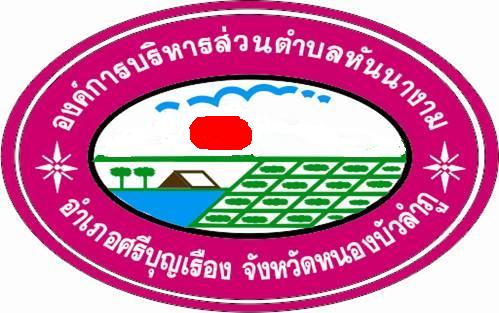 องค์การบริหารส่วนตำบลหันนางามอำเภอศรีบุญเรือง   จังหวัดหนองบัวลำภูสารบัญ												หน้าคู่มือการปฏิบัติงานตามภารกิจหลักสำนักปลัด	กระบวนการ การจัดทำแผนพัฒนาท้องถิ่นบทที่ 1 บทนำ	หลักการและเหตุผล									1	วัตถุประสงค์										2	ประโยชน์การจัดทำคู่มือการปฏิบัติงาน							2 - 3	ความหมายขององค์กรปกครองส่วนท้องถิ่น							3 - 6บทที่ 2 สภาพทั่วไปและข้อมูลพื้นฐานที่สำคัญของตำบล	สภาพทั่วไปของตำบลหันนางามและข้อมูลพื้นฐานที่สำคัญของตำบล				7 - 8	ข้อมูลเกี่ยวกับศักยภาพของท้องถิ่น								9	ศักยภาพของชุมชนในพื้นที่								10บทที่ 3 การปฏิบัติงานตามภารกิจหลัก	ความหมายมาตรฐานการปฏิบัติงาน							16	วัตถุประสงค์										17	ประโยชน์ของมาตรฐานการปฏิบัติงาน							17 - 19	โครงสร้างส่วนราชการองค์การบริหารส่วนตำบลหันนางาม					19 - 24	การปฏิบัติงานตามภารกิจหลัก/กระบวนงาน						25 - 28	คู่มือแผนการปรับลดขั้นตอนการปฏิบัติงาน							29 	แนวทางการดำเนินงาน									35 - 37	ประโยชน์ของแผนพัฒนาตำบล								38	ระบบติดตามและประเมินผล								39 - 40บทที่ 4 ระบบการป้องกัน/การตรวจสอบเพื่อป้องกันการละเว้นการปฏิบัติหน้าที่ในภารกิจหลัก	ระบบการป้องกัน/การตรวจสอบเพื่อป้องกันการละเว้นการปฏิบัติหน้าที่ตามภารกิจหลัก		41 - 52สารบัญ												หน้าบทที่ 4 ระบบการป้องกัน/การตรวจสอบเพื่อป้องกันการละเว้นการปฏิบัติหน้าที่ในภารกิจหลัก	  - ระเบียบ/ข้อบังคับ ที่บังคับใช้ต่อผู้ที่ละเว้นการปฏิบัติหน้าที่				45 	  - ประมวลจริยธรรมของข้าราชการการเมืองท้องถิ่นฝ่ายบริหาร				46	องค์การบริหารส่วนตำบลหันนางาม พ.ศ. 2558	   - ประมวลจริยธรรมของข้าราชการการเมืองท้องถิ่นฝ่ายสภาท้องถิ่น				47 	องค์การบริหารส่วนตำบลหันนางาม พ.ศ. 2558	   - ประมวลจริยธรรมของข้าราชการองค์การบริหารส่วนตำบลหันนางาม พ.ศ. 2558		47	   - ข้อบังคับองค์การบริหารส่วนตำบลหันนางาม ว่าด้วยจรรยาข้าราชการ			48	องค์การบริหารส่วนตำบลหันนางาม	   - พระราชบัญญัติข้อมูลข่าวสาร พ.ศ. 2540						50 - 54	   - มาตรฐานควบคุมการปฏิบัติงาน							54 - 56บทที่ 1บทนำหลักการและเหตุผล	จากบทบัญญัติแห่งพระราชบัญญัติสภาตำบลและองค์การบริหารส่วนตำบล พ.ศ. 2537 แก้ไขเพิ่มเติมถึงฉบับที่ 6 พ.ศ. 2552 ส่วนที่ 3 เรื่อง อำนาจหน้าที่ขององค์การบริหารส่วนตำบล มาตรา 66 องค์การบริหารส่วนตำบลมีอำนาจหน้าที่ในการพัฒนาตำบล ทั้งในด้านเศรษฐกิจ สังคม และวัฒนธรรม และมาตรา 67 ภายใต้บังคับแห่งกฎหมาย องค์การบริหารส่วนตำบล มีหน้าที่ต้องทำในเขตองค์การบริหารส่วนตำบล	1. จัดให้มี และบำรุงรักษาทางน้ำและทางบก	2. รักษาความสะอาดของถนน ทางน้ำ ทางเดิน และที่สาธารณะ รวมทั้งกำจัดมูลฝอยและสิ่งปฏิกูล	3. ป้องกันโรคและระงับโรคติดต่อ	4. ป้องกันและบรรเทาสาธารณภัย	5. ส่งเสริมการศึกษา ศาสนา และวัฒนธรรม	6. ส่งเสริมการพัฒนาสตรี เด็ก เยาวชน ผู้สูงอายุ และผู้พิการ	7. คุ้มครองดูแล และบำรุงรักษา ทรัพยากรธรรมชาติและสิ่งแวดล้อม	8. บำรุงรักษาศิลปะ จารีตประเพณี ภูมิปัญหาท้องถิ่นและวัฒนธรรมอันดีของท้องถิ่น	9. ปฏิบัติหน้าที่อื่นตามที่ราชการมอบหมาย โดยจัดสรรงบประมาณ หรือบุคลากรให้ตามความจำเป็นและสมควร	ตามบทบาทภารกิจของส่วนท้องถิ่นตามกฎหมายรัฐธรรมนูญแห่งราชอาณาจักรไทย พ.ศ.2550 พระราชบัญญัติตำบลและองค์การบริหารส่วนตำบล พ.ศ. 2537 แก้ไขเพิ่มเติมถึงฉบับที่ 6 พ.ศ. 2552 พระราชบัญญัติกำหนดแผนและขั้นตอนการกระจายอำนาจให้องค์กรปกครองส่วนท้องถิ่น พ.ศ. 2542 และพระราชกฤษฎีกาว่าด้วยหลักเกณฑ์และวิธีบริหารกิจการบ้านเมืองที่ดี พ.ศ. 2546 ประกอบกับหนังสือกระทรวงมหาดไทย ที่ มท 0892.4/ว 435 ลงวันที่ 11 กุมภาพันธ์ 2548 กำหนดแนวทางให้องค์กรปกครองส่วนท้องถิ่นวัดผลการบริหารและปฏิบัติราชการขององค์กรปกครองส่วนท้องถิ่น เพื่อทราบผลสัมฤทธิ์ตรงตามเป้าหมายภารกิจ โดยจัดทำคู่มือกำหนดมาตรฐานการปฏิบัติงานขององค์การบริหารส่วนตำบลหันนางาม                 มีเป้าประสงค์ในการนำมาตรการปฏิบัติงานตามภารกิจหลักที่ได้มาใช้ในการปรับปรุง แก้ไข ส่งเสริม พัฒนา ขยายหรือยุติการดำเนินการซึ่งบ่งชี้ว่ากระบวนการวิธีการจัดทำแผนหรือโครงการนั้นผลเป็นอย่างไร นำไปสู่ความสำเร็จ บรรลุตามเป้าหมายวัตถุประสงค์หรือไม่ เพียงใด	คู่มือการปฏิบัติงาน (Operating Manual) เป็นเครื่องมือที่สำคัญประการหนึ่งในการทำงานทั้งกับหัวหน้างานและผู้ปฏิบัติงานในหน่วยงาน จัดทำขึ้นไว้เพื่อจัดทำรายละเอียดของการทำงานในหน่วยงานออกมาเป็นระบบและครบถ้วน คู่มือการปฏิบัติงาน (Work Manual) เปรียบเสมือนแผนที่บอกเส้นทางการทำงานที่มีจุดเริ่มต้นและสิ้นสุดของกระบวนการระบุถึงขั้นตอนและรายละเอียดของกระบวนการต่าง ๆ ขององค์กรและวิธีควบคุมกระบวนการนั้นมักจัดทำขึ้นสำหรับลักษณะงานที่ซับซ้อน มีหลายขั้นตอนและเกี่ยวข้องกับคนหลายคนสามารถปรับปรุงเปลี่ยนแปลงเมื่อมีการเปลี่ยนแปลงการปฏิบัติงานวัตถุประสงค์	1. เพื่อให้หัวหน้าหน่วยงานได้มีโอกาสทบทวนภาระหน้าที่ของหน่วยงานของตนว่ายังคงมุ่งต่อจุดสำเร็จขององค์การโดยสมบูรณ์อยู่หรือไม่ เพราะจากสภาพการเปลี่ยนแปลงต่าง ๆ ที่เกิดขึ้นอาจทำให้หน่วยงานต้องให้ความสำคัญแก่ภาระบางอย่างมากยิ่งขึ้น	2. เพื่อให้หัวหน้าหน่วยงานจัดทำ/กำหนดมาตรฐานการปฏิบัติงานหรือจุดสำเร็จของการทำงานของแต่ละงานออกมาเป็นลายลักษณ์อักษรเพื่อให้การทำงานเกิดประโยชน์ต่อองค์การโดยส่วนรวมสูงสุด และเพื่อใช้มาตรฐานการทำงาน/จุดสำเร็จของงานนี้เป็นเครื่องมือในการประเมินผลการปฏิบัติงานของพนักงานต่อไปด้วย	3. เพื่อให้การปฏิบัติงานในปัจจุบันเป็นมาตรฐานเดียวกัน เพื่อให้ผู้ปฏิบัติงานได้ทราบความคาดหวังอย่างชัดแจ้งว่า การทำงานในจุดนั้น ๆ ผู้บังคับบัญชาจะวัดความสำเร็จของการทำงานในเรื่องใดบ้าง ซึ่งย่อมทำให้ผู้ปฏิบัติงานสามารถปรับวิธีการทำงานและเป้าหมายการทำงานให้ตรงตามที่หน่วยงานต้องการได้และส่งผลให้เกิดการยอมรับผลการประเมินฯ มากยิ่งขึ้น เพราะทุกคนรู้ล่วงหน้าแล้วว่าทำงานอย่างไรจึงจะถือได้ว่ามีประสิทธิภาพ	4. เพื่อให้การปฏิบัติงานสอดคล้องกับนโยบาย วิสัยทัศน์ ภารกิจและเป้าหมายขององค์กร เพื่อให้หัวหน้าหน่วยงานสามารถมองเห็นศักยภาพของพนักงาน เนื่องจากการทำงานทุกหน้าที่มีจุดวัดความสำเร็จที่แน่นอนเด่นชัด หัวหน้างานจึงสามารถใช้ทรัพยากรบุคคลให้เกิดประโยชน์สูงสุดประโยชน์ของการจัดทำคู่มือการปฏิบัติงาน	ประโยชน์ของคู่มือการปฏิบัติงานที่มีต่อองค์กรและผู้บังคับบัญชา	1. การกำหนดจุดสำเร็จและการตรวจสอบผลงานและความสำเร็จของหน่วยงาน	2. เป็นข้อมูลในการประเมินค่างานและจัดชั้นตำแหน่งงาน	3. เป็นคู่มือในการสอนงาน	4. การกำหนดหน้าที่การงานชัดเจนไม่ซ้ำซ้อน	5. การควบคุมงานและการติดตามผลการปฏิบัติงาน	6. เป็นคู่มือในการประเมินผลการปฏิบัติงาน	7. การวิเคราะห์งานและปรับปรุงงาน	8. ให้ผู้ปฏิบัติงานศึกษางานและสามารถทำงานทดแทนกันได้	9. การงานแผนการทำงาน และวางแผนกำลังคน	10. ผู้บังคับบัญชาได้ทราบขั้นตอนและสายงานทำให้บริหารงานได้ง่ายขึ้น	11. สามารถแยกแยะลำดับความสำคัญของงาน เพื่อกำหนดระยะเวลาทำงานได้	12. สามารถกำหนดคุณสมบัติของพนักงานใหม่ที่จะรับได้ง่ายขึ้นและตรงมากขึ้น	13. ทำให้บริษัทสามารถปรับปรุงระเบียบแบบแผนการทำงานให้เหมาะสมยิ่งขึ้นได้	14. ยุติความขัดแย้งและเสริมสร้างความสัมพันธ์ในการประสานระหว่างหน่วยงาน	15. สามารถกำหนดงบประมาณและทิศทางการทำงานของหน่วยงานได้	16. เป็นข้อมูลในการสร้างฐานข้อมูลของบริษัทต่อไปนี้	17. การศึกษาและเตรียมการในการขยายงานต่อไปนี้	18. การวิเคราะห์ค่าใช้จ่ายกับผลงานและปริมาณกำลังคนของหน่วยงานได้	19. ผู้บังคับบัญชาบริหารงานได้สะดวก และรวดเร็วขึ้น			20. เกิดระบบการบริหารงานโดยส่วนร่วมสำหรับผู้บังคับบัญชาคนใหม่ในการร่วมกันเขียนคู่มือประโยชน์ของคู่มือการปฏิบัติงานที่มีต่อผู้ปฏิบัติงาน	1. ได้รับทราบภาระหน้าที่ของตนเองชัดเจนยิ่งขึ้น	2. ได้เรียนรู้งานเร็วขึ้นทั้งตอนที่เข้ามาทำงานใหม่/หรือผู้บังคับบัญชาที่มีต่อตนเองชัดเจน	3. ได้ทราบความหวัง (Expectation) ของผู้บังคับบัญชาที่มีต่อตนเองชัดเจน	4. ได้รับรู้ว่าผู้บังคับบัญชาจะใช้อะไรมาเป็นตัวประเมินผลการปฏิบัติงาน	5. ได้เข้าใจระบบงานไปในทิศทางเดียวกันทั้งหน่วยงาน	6. สามารถช่วยเหลืองานซึ่งกันและกันได้	7. เข้าใจหัวหน้างานมากขึ้น ทำงานด้วยความสบายใจ	8. ไม่เกี่ยงงานกัน รู้หน้าที่ของกันและกันทำให้เกิดความเข้าใจที่ดีต่อกัน	9. ได้ทราบจุดบกพร่องของงานแต่ละขั้นตอนเพื่อนำมารปรับปรุงงานได้		10. ได้เรียนรู้งานของหน่วยงานได้ทั้งหมด ทำให้สามารถพัฒนางานของตนเองได้	11. มีขั้นตอนในการทำงานที่แน่นอน ทำให้การทำงานได้ง่ายขึ้น	12. รู้จักวางแผนการทำงานเพื่อให้ผลงานออกมาตามเป้าหมาย		13. สามารถใช้เป็นแนวทางเพื่อการวิเคราะห์งานให้ทันสมัยอยู่ตลอดเวลา	14. สามารถแบ่งเวลาให้กับงานต่าง ๆ ได้อย่างถูกต้องเหมาะสม	15. รู้ขอบเขตสายการบังคับบัญชาทำงานให้การประสานงานง่ายขึ้น	16. ได้เห็นภาพรวมของหน่วยงานต่าง ๆ ในฝ่ายงานเดียวกันเข้าใจงานมากขึ้น	17. สามารถทำงานได้อย่างมีประสิทธิภาพมากยิ่งขึ้น เพราะมีสิ่งที่อ้างอิง	18. ได้รับรู้ว่าตนเองต้องมีการพัฒนาอะไรบ้างเพื่อให้ได้ตามคุณสมบัติที่ต้องการ	19. ได้เรียนรู้และรับทราบว่าเพื่อนร่วมงานทำอะไร เข้าใจกันและกันมากขึ้น	20. ได้รับรู้ว่างานที่ตนเองทำอยู่นั้นสำคัญต่อหน่วยงานอย่างไร เกิดความภาคภูมิใจความหมายองค์การบริหารส่วนตำบล		องค์การบริหารส่วนตำบล มีชื่อย่อเป็นทางการว่า อบต. มีฐานะเป็นนิติบุคคล และเป็นราชการบริหารส่วนท้องถิ่นรูปแบบหนึ่ง ซึ่งจัดตั้งขึ้นตามพระราชบัญญัติสภาตำบลและองค์การบริหารส่วนตำบล พ.ศ. 2537 และที่แก้ไขเพิ่มเติมจนถึงฉบับที่ 6 พ.ศ. 2552 โดยยกฐานะจากสภาตำบลที่มีรายได้โดยไม่รวมเงินอุดหนุนในปีงบประมาณที่ล่วงมาติดต่อกันตำบลเฉลี่ยไม่ต่ำกว่าปีละหนึ่งแสนห้าหมื่นบาทรูปแบบองค์การ		องค์การบริหารส่วนตำบล ประกอบด้วย สภาองค์การบริหารส่วนตำบล และนายกองค์การบริหารส่วนตำบล		1. สภาองค์การบริหารส่วนตำบล ประกอบด้วยสมาชิกสภาองค์การบริหารส่วนตำบล จำนวนหมู่บ้านละสองคน ซึ่งเลือกตั้งขึ้นโดยราษฎร์ผู้มีสิทธิเลือกตั้งในแต่ละหมู่บ้านในเขตองค์การบริหารส่วนตำบลนั้น กรณีที่เขตองค์การบริหารส่วนตำบลใดมีเพียงหนึ่งหมู่บ้านให้มีสมาชิกองค์การบริหารส่วนตำบลจำนวนหกคน และในกรณีมีเพียงสองหมู่บ้านให้มีสมาชิกองค์การบริหารส่วนตำบล หมู่บ้านละสามคน		2. องค์การบริหารส่วนตำบลมีนายกองค์การบริหารส่วนตำบล หนึ่งคน ซึ่งมาจากการเลือกตั้งผู้บริหารท้องถิ่นโดยตรง การเลือกตั้งโดยตรงของประชาชนตามกฎหมายว่าด้วยการเลือกตั้งสมาชิกสภาท้องถิ่นหรือผู้บริหารท้องถิ่นการบริหาร		กฎหมายกำหนดให้มีคณะกรรมการบริหาร อบต. (ม.58) ประกอบด้วยนายกองค์การบริหารส่วนตำบล 1 คน และให้นายกองค์การบริหารส่วนตำบลแต่งตั้งรองนายกองค์การบริหารส่วนตำบล 2 คน ซึ่งเรียกว่า ผู้บริหารขององค์การบริหารส่วนตำบลหรือผู้บริหารท้องถิ่นอำนาจหน้าที่ของ อบต.		อบต.มีหน้าที่ตามพระราชบัญญัติสภาตำบล และองค์การบริหารส่วนตำบล พ.ศ. 2537 และแก้ไขเพิ่มเติม (ฉบับที่ 3 พ.ศ. 2542)		1. พัฒนาตำบลทั้งในด้านเศรษฐกิจ สังคม และวัฒนธรรม (มาตรา 66)		2. มีหน้าที่ต้องทำตามมาตรา 67 ดังนี้			- จัดให้มีและบำรุงทางน้ำและทางบก			- การรักษาความสะอาดของถนน ทางน้ำ ทางเดินและที่สาธารณะ รวมทั้งการกำจัด			ขยะมูลฝอยและสิ่งปฏิกูล			- ป้องกันโรคและระงับโรคติดต่อ			- ป้องกันและบรรเทาสาธารณภัย			- ส่งเสริมการศึกษา ศาสนาและวัฒนธรรม			- ส่งเสริมการพัฒนาสตรี เด็กและเยาวชน ผู้สูงอายุและพิการ			- คุ้มครอง ดูแลและบำรุงรักษาทรัพยากรธรรมชาติและสิ่งแวดล้อม			- บำรุงรักษาศิลปะ จารีตประเพณี ภูมิปัญญาท้องถิ่นและวัฒนธรรมอันดีของท้องถิ่น			- ปฏิบัติหน้าที่อื่นตามที่ทางราชการมอบหมาย		3. มีหน้าที่ที่อาจทำกิจกรรมในเขต อบต.ตามมาตรา 68 ดังนี้			- ให้มีน้ำเพื่อการอุปโภค บริโภคและการเกษตร			- ให้มีและบำรุงไฟฟ้าหรือแสงสว่างโดยวิธีอื่น			- ให้มีและบำรุงรักษาทางระบายน้ำ			- ให้มีและบำรุงสถานที่ประชุม การกีฬา การพักผ่อนหย่อนใจและสวนสาธารณะ			- ให้มีและส่งเสริมกลุ่มเกษตรกร และกิจการสหกรณ์			- ส่งเสริมให้มีอุตสาหกรรมในครอบครัว			- บำรุงและส่งเสริมการประกอบอาชีพ			- การคุ้มครองดูแลและรักษาทรัพย์สินอันเป็นสาธารณสมบัติของแผ่นดิน			- หาผลประโยชน์จากทรัพย์สินของ อบต.			- ให้มีตลาด ท่าเทียบเรือ และท่าข้าม			- กิจการเกี่ยวกับการพาณิชย์			- การท่องเที่ยว			- การผังเมืองอำนาจหน้าที่ตามแผนและขั้นตอนการกระจายอำนาจ		พระราชบัญญัติกำหนดแผนและขั้นตอนการกระจายอำนาจให้แก่องค์กรปกครองส่วนท้องถิ่น พ.ศ. 2542 กำหนดให้ อบต.มีอำนาจและหน้าที่ในการจัดระบบการบริการสาธารณะ เพื่อประโยชน์ของประชาชนในท้องถิ่นของตนเองตามมาตรา 16 ดังนี้		1. การจัดทำแผนพัฒนาท้องถิ่นของตนเอง		2. การจัดให้มี และบำรุงรักษาทางบกทางน้ำ และทางระบายน้ำ		3. การจัดให้มีและควบคุมตลาด ท่าเทียบเรือ ท่าข้าม และที่จอดรถ		4. การสาธารณูปโภคและการก่อสร้างอื่น ๆ		5. การสาธารณูปการ		6. การส่งเสริม การฝึก และการประกอบอาชีพ		7. คุ้มครอง ดูแล และบำรุงรักษาทรัพยากรธรรมชาติ และสิ่งแวดล้อม		8. การส่งเสริมการท่องเที่ยว		9. การจัดการศึกษา		10. การสังคมสงเคราะห์ และการพัฒนาคุณภาพชีวิตเด็ก สตรี คนชรา และผู้ด้อยโอกาส		11. การบำรุงรักษาศิลปะ จารีตประเพณี ภูมิปัญญาท้องถิ่น และวัฒนธรรมอันดีของท้องถิ่น		12. การปรับปรุงแหล่งชุมชนแออัด และการจัดการเกี่ยวกับที่อยู่อาศัย		13. การให้มี และบำรุงรักษาสถานที่พักผ่อนหย่อนใจ		14.การส่งเสริมกีฬา		15. การส่งเสริมประชาธิปไตย ความเสมอภาค และสิทธิเสรีภาพของประชาชน		16. ส่งเสริมการมีส่วนร่วมของราษฎรการพัฒนาท้องถิ่น		17. การรักษาความสะอาด และความเป็นระเบียบเรียบร้อยของบ้านเมือง		18. การกำจัดมูลฝอย สิ่งปฏิกูล และน้ำเสีย		19. การสาธารณสุข การอนามัยครอบครัว และการรักษาพยาบาล		20. การให้มี และควบคุมสุสาน และการรักษาพยาบาล		21. การควบคุมการเลี้ยงสัตว์		22. การจัดให้มี และควบคุมการฆ่าสัตว์		23. การรักษาความปลอดภัย ความเป็นระเบียบเรียบร้อย และการอนามัย โรงมหรสพ และสาธารณสถานอื่น ๆ 		24. การจัดการ การบำรุงรักษา และการใช้ประโยชน์จากป่าไม้ ที่ดิน ทรัพยากรธรรมชาติและสิ่งแวดล้อม		25. การผังเมือง		26. การขนส่ง และการวิศวกรรมจราจร		27. การดูแลรักษาที่สาธารณะ		28. การควบคุมอาคาร		29. การป้องกันและบรรเทาสาธารณภัย		30. การรักษาความสงบเรียบร้อย การส่งเสริมและสนับสนุนการป้องกันและรักษาความปลอดภัยในชีวิตและทรัพย์สินกิจอื่นใด ที่เป็นผลประโยชน์ของประชาชนในท้องถิ่นตามที่คณะกรรมการประกาศกำหนดบทบาทหน้าที่ขององค์กรปกครองส่วนท้องถิ่น		บทบาทภารกิจตามพระราชบัญญัติสภาตำบล และองค์การบริหารส่วนตำบล พ.ศ. 2537 จากบทบัญญัติแห่งพระราชบัญญัติสภาตำบล และองค์การบริหารส่วนตำบล พ.ศ. 2537 ส่วนที่ 3 เรื่องอำนาจหน้าที่ขององค์การบริหารส่วนตำบล มาตรา 66 กำหนดให้ "องค์การบริหารส่วนตำบล ทั้งในด้านเศรษฐกิจ สังคม และวัฒนธรรม" ซึ่งถือได้ว่า เป็นกรอบภาระหน้าที่หลักของ อบต. เมื่อพิจารณาตามบทบัญญัติรัฐธรรมนูญแห่งอาณาจักรไทย พ.ศ. 2540 ว่าด้วยการปกครองท้องถิ่น มาตรา 289 บัญญัติว่า "องค์กรปกครองส่วนท้องถิ่น ย่อมมีหน้าที่บำรุงรักษาศิลปะ จารีตประเพณี ภูมิปัญญาท้องถิ่น หรือวัฒนธรรมอันดีของท้องถิ่น" และ "องค์การปกครองส่วนท้องถิ่น ย่อมมีสิทธิที่จะจัดการศึกษาอบรมของรัฐ..." นอกจากนี้ มาตรา 290 ยังได้กำหนดให้องค์กรปกครองส่วนท้องถิ่น มีอำนาจหน้าที่ในการจัดการ การบำรุงรักษา และการใช้ประโยชน์จากทรัพยากรธรรมชาติ และสิ่งแวดล้อมที่อยู่ในเขตพื้นที่ตน เพื่อการส่งเสริม และรักษาคุณภาพสิ่งแวดล้อมอีกด้วย		ดังนั้น กรอบภาระหน้าที่ของ อบต. จึงครอบคลุมทั้งด้านเศรษฐกิจ (รวมถึงการส่งเสริมอาชีพ การอุตสาหกรรมในครัวเรือน และอื่น ๆ) ด้านสังคม และวัฒนธรรม (รวมถึงการสาธารณสุข การส่งเสริม และรักษาคุณภาพสิ่งแวดล้อม การศึกษาอบรม ศิลปะจารีตประเพณี ภูมิปัญญาท้องถิ่น และอื่น ๆ ) ซึ่งปรากฏอยู่ในบทบัญญัติสภาตำบล และองค์การบริหารตำบล พ.ศ.2537 โดยกำหนดเป็นภารกิจหน้าที่ที่ต้องทำ และอาจทำ		 1. องค์การบริหารส่วนตำบล (อบต.) มีอำนาจหน้าที่ในการพัฒนาตำบลทั้งในด้านเศรษฐกิจ สังคม และวัฒนธรรม (มาตรา 66) 		  2. องค์การบริหารส่วนตำบล (อบต.) มีหน้าที่ต้องทำในเขตองค์การบริหารส่วนตำบล ดังต่อไปนี้ (มาตรา 67)			(1) จัดให้มีและบำรุงรักษาทางน้ำ
			(2) การรักษาความสะอาดของถนน ทางน้ำ ทางเดินและที่สาธารณะ รวมทั้งการกำจัดขยะมูลฝอยและสิ่งปฏิกูล			(3) ป้องกันโรคและระงับโรคติดต่อ			(4) ป้องกันและบรรเทาสาธารณภัย			(5) ส่งเสริมการศึกษา ศาสนาและวัฒนธรรม			(6) ส่งเสริมการพัฒนาสตรี เด็กและเยาวชน ผู้สูงอายุและพิการ			(7) คุ้มครอง ดูแลและบำรุงรักษาทรัพยากรธรรมชาติและสิ่งแวดล้อม			(8) บำรุงรักษาศิลปะ จารีตประเพณี ภูมิปัญญาท้องถิ่นและวัฒนธรรมอันดีของท้องถิ่น			(9) ปฏิบัติหน้าที่อื่นตามที่ทางราชการมอบหมายโยจัดสรรงบประมาณหรือบุคลากรให้ตามความจำเป็นและสมควร (ความเดิมในมาตรา 68 (8) ถูกยกเลิกและใช้ข้อความใหม่แทนแล้ว โดยมาตรา 14 และเพิ่มเติม (9) โดยมาตรา 15 ของ พ.ร.บ. สภาตำบลและองค์การบริหารส่วนตำบล (ฉบับที่ 3) พ.ศ. 2542 ตามลำดับ)		3. องค์การบริหารส่วนตำบล (อบต.) อาจทำให้เขตองค์การบริหารส่วนตำบล ดังต่อไปนี้ (มาตรา 68)			(1) ให้มีน้ำเพื่อการอุปโภค บริโภคและการเกษตร			(2) ให้มีและบำรุงไฟฟ้าหรือแสงสว่างโดยวิธีอื่น			(3) ให้มีและบำรุงรักษาทางระบายน้ำ			(4) ให้มีและบำรุงสถานที่ประชุม การกีฬา การพักผ่อนหย่อนใจและสวนสาธารณะ			(5) ให้มีและส่งเสริมกลุ่มเกษตรกร และกิจการสหกรณ์			(6) ส่งเสริมให้มีอุตสาหกรรมในครอบครัว			(7) บำรุงและส่งเสริมการประกอบอาชีพ			(8) การคุ้มครองดูแลและรักษาทรัพย์สินอันเป็นสาธารณสมบัติของแผ่นดิน			(9) หาผลประโยชน์จากทรัพย์สินของ อบต.			(10) ให้มีตลาด ท่าเทียบเรือ และท่าข้าม			(11) กิจการเกี่ยวกับการพาณิชย์			(12) การท่องเที่ยว				(13) การผังเมือง(ความเดิมในมาตรา 68 (12) และ (13) เพิ่มเติมโดยมาตรา 16 ของ พ.ร.บ.สภาตำบลและองค์การบริหารส่วนตำบล (ฉบับที่ 3) พ.ศ. 2542บทที่ 2สภาพทั่วไปและข้อมูลพื้นฐานที่สำคัญของตำบล...............................................................สภาพทั่วไปที่ตั้งและอาณาเขต  องค์การบริหารส่วนตำบลหันนางาม จัดตั้งเมื่อวันที่   ๒๓   กุมภาพันธ์ ๒๕๔๐  ตำบลหันนางาม   ตั้งอยู่ทางทิศตะวันตกของที่ว่าการอำเภอศรีบุญเรือง  ตามทางหลวงสายอำเภอศรีบุญเรือง-อำเภอนากลาง    และตามทางหลวงสายอุดร-ชุมแพ    สำนักงานองค์การบริหารส่วนตำบลหันนางาม ตั้งอยู่ที่สาธารณะประโยชน์โปร่งแดง   บ้านห้วยกวางทอง   หมู่ที่ ๓  ตำบลหันนางาม      อำเภอศรีบุญเรือง      จังหวัดหนองบัวลำภู        และอยู่ห่างจากที่ว่าการอำเภอศรีบุญเรืองประมาณ  ๓  กิโลเมตร  ปัจจุบันมีหมู่บ้านที่อยู่ในความปกครองทั้งหมด  ๘ หมู่บ้าน   มีลำน้ำมอ  เป็นลำน้ำสายหลักไหลผ่าน  1.2 อาณาเขตของตำบลทิศเหนือ       ติดกับตำบลกุดสะเทียน  	อำเภอศรีบุญเรือง   จังหวัดหนองบัวลำภูทิศใต้	       ติดกับตำบลศรีบุญเรือง   	อำเภอศรีบุญเรือง   จังหวัดหนองบัวลำภูทิศตะวันออก  ติดกับตำบลเมืองใหม่   	อำเภอศรีบุญเรือง   จังหวัดหนองบัวลำภูทิศตะวันตก    ติดกับตำบลยางหล่อ  และตำบลโนนสะอาด  อำเภอศรีบุญเรือง  จังหวัดหนองบัวลำภู1.3 เนื้อที่  ตำบลหันนางาม   มีพื้นที่ทั้งหมด  จำนวน  ๑๘,๑๘๗.๕๐  ไร่  หรือจำนวน  ๒๙.๑๐ ตารางกิโลเมตร1.4 พื้นที่ป่า  ตำบลหันนางามมีสภาพเป็นป่าไม้ผลัดใบเสื่อมโทรม  หมู่บ้านอนุรักษ์ไว้เป็นป่าสาธารณะประโยชน์  เพื่อใช้สอยของชุมชนเป็นพื้นที่เลี้ยงสัตว์แหล่งอาหารของชุมชน   ดังนี้ที่สาธารณะประโยชน์ป่าโสกหัวเสือมีพื้นที่   จำนวน	๑๓๑   ไร่    ๒๒  ตารางวาที่สาธารณะประโยชน์โปร่งแดงมีพื้นที่	จำนวน 	๑๐๑   ไร่    ๔๕  ตารางวาที่สาธารณะประโยชน์โนนส้มกบพื้นที่	จำนวน  ๑๒๔   ไร่    ๙๑  ตารางวา1.5 ลักษณะภูมิประเทศ  ตำบลหันนางาม มีพื้นที่ส่วนใหญ่เป็นที่ราบสูงและลักษณะเป็นที่ราบลุ่มบางส่วน ทางทิศตะวันออกมีน้ำมอไหลผ่านและทางทิศตะวันตกมีลำน้ำห้วยกวางโตนไหลผ่านและมีแหล่งน้ำตื้นเขิน1.6 สภาพอากาศ  ลักษณะภูมิอากาศในตำบลหันนางาม  แบ่งออกเป็น  ๓  ฤดู  เช่นเดียวกับตำบลอื่น ๆ ได้แก่ฤดูร้อน  ฤดูฝน  ฤดูหนาว  สภาพภูมิอากาศโดยทั่วไปขึ้นอยู่กับมรสุมที่พัดผ่านประจำปี  จัดอยู่ในประเภทอากาศแบบพื้นเมือง  ร้อนเฉพาะฤดู  กล่าวคือ  จะมีฝนตกเฉพาะฤดูกาลสลับกับช่วงหน้าแล้ง  ที่เห็นได้ชัดเจน 1.7 แหล่งน้ำของตำบล  เป็นแหล่งน้ำธรรมชาติ   คือ  ลำน้ำมอ   เป็นลำน้ำที่ขั้นระหว่าง  ตำบลหันนางาม  กับเทศบาลโนนสูงเปลือย    และตำบลเมืองใหม่ เป็นแหล่งน้ำที่คดเคี้ยวไหลผ่านพื้นที่  บ้านเหล่าใหญ่  บ้านหันนางาม  บ้านศรีประเสริฐ  บ้านโปร่งแจ้ง  บ้านโนนข่า   บ้านนาดี  และ  บ้านสวนสวรรค์   สภาพน้ำใช้ได้ตลอดปี  มีการกั้นฝายน้ำล้นเป็นช่วง ๆ  ในฤดูแล้งไม่มีน้ำพอเพียงทำการเกษตร ถ้าฝนตกมากจะมีน้ำไหลหลากและเกิดภาวะน้ำท่วมตามลำน้ำ(1) ห้วยกวางโตน มีต้นกำเนิดจากตำบลยางหล่อ  ไหลผ่านบ้านเหล่าใหญ่และบ้านห้วยกวางทองมีความยาว ๕ กิโลเมตร  การใช้ประโยชน์เป็นน้ำอุปโภคและการเกษตร(2) ลำห้วยยาง  แยกจากลำน้ำมอ  ไหลผ่านบ้านโปร่งแจ้ง  และบ้านโนนข่า  ระยะทาง  ๔  กิโลเมตร ไม่มีน้ำในฤดูแล้งแหล่งน้ำที่สร้างขึ้นฝายน้ำล้น                  	จำนวน   ๗   	แห่ง  บ่อน้ำบาดาลมือโยก     	จำนวน   ๑   	แห่งสระน้ำสาธารณะ          	จำนวน   ๑๐  	แห่ง1.8 ภัยธรรมชาติ  ฝนแล้ง  หรือฝนทิ้งช่วงปลายเดือนกรกฎาคม  ถึงต้นเดือนสิงหาคม ของทุกปี ซึ่งเป็นช่วงที่เกษตรกรปักดำนาเสร็จแล้ว  ทำให้ข้าวที่ปักดำเสียหายเป็นบางส่วน  บางทีก็ไม่ได้ปกดำเลย  น้ำท่วม  ส่วนใหญ่เกิดบริเวณที่ลำน้ำมอไหลผ่านในพื้นที่ ทำให้พื้นที่นาข้าวได้รับความเสียหาย2.  ด้านการเมือง/การปกครอง2.1 เขตการปกครองตำบลหันนางาม  มีจำนวน  8  หมู่บ้าน  ดังนี้	หมู่ที่  ๑   บ้านศรีประเสริฐ               	หมู่ที่  ๒  บ้านโปร่งแจ้ง	หมู่ที่  ๓   บ้านห้วยกวางทอง              	หมู่ที่  ๔  บ้านสวนสวรรค์	หมู่ที่  ๕   บ้านนาดี                           	หมู่ที่  ๖  บ้านโนนข่า	หมู่ที่  ๗   บ้านหันนางาม                    	หมู่ที่  ๘  บ้านเหล่าใหญ่สภาพทางสังคม4.1 การศึกษา1. โรงเรียนระดับประถมศึกษาตั้งอยู่ในเขตพื้นที่รับผิดชอบ  จำนวน  ๕  แห่ง  คือ- โรงเรียนบ้านโปร่งแจ้ง- โรงเรียนบ้านห้วยกวางทอง- โรงเรียนบ้านนาดีคุรุราษฎร์บำรุง- โรงเรียนบ้านโนนข่าประชาสรรค์- โรงเรียนกุดจิกวิทยา	2. ศูนย์พัฒนาเด็กก่อนเกณฑ์ จำนวน  2   แห่ง  คือ-  ศูนย์อบรมเด็กก่อนเกณฑ์วัดโพธิ์ชัย  บ้านนาดี  (ถ่ายโอนจากกรมศาสนา)-  ศูนย์อบรมเด็กก่อนเกณฑ์วัดกุศลกิจพิทักษ์  (ถ่ายโอนจากกรมศาสนา)	4.2  สาธารณสุข  	มีหน่วยงานให้บริการทางด้านสุขภาพอนามัยของประชาชนในพื้นที่   จำนวน  1  แห่ง  คือ		- โรงพยาบาลส่งเสริมสุขภาพตำบลหันนางาม5.  ระบบบริการพื้นฐาน5.1 การคมนาคม	ถนนเชื่อมระหว่างหมู่บ้านเป็นลูกรัง    		จำนวน     ๑๒     สายถนนเชื่อมระหว่างหมู่บ้าน  เป็นถนนลาดยาง  	จำนวน      5      สายถนนเสริมคอนกรีตภายในหมู่บ้าน     		จำนวน      ๘      หมู่บ้านถนนลูกรังภายในหมู่บ้าน      			จำนวน      ๘   	  หมู่บ้านถนนที่ต้องการบุกเบิกใหม่     			จำนวน      -       สาย 5.2 การไฟฟ้าการใช้ไฟฟ้าภายในเขตองค์การบริหารส่วนตำบลหันนางาม  ใช้บริการไฟฟ้าจากการไฟฟ้าส่วนภูมิภาคจังหวัดหนองบัวลำภู  โดยจัดให้มีไฟฟ้าและแสงสว่างตามเส้นทางคมนาคม และชุมชนต่าง ๆ อย่างเหมาะสมและทุกครัวเรือนมีไฟฟ้าใช้  คิดเป็น  100%5.3 การประปาการใช้น้ำประปาของประชาชนตลอดจนส่วนราชการในเขตองค์การบริหารส่วนตำบลหันนางาม         ใช้บริการน้ำประปาจากประปาหมู่บ้านและน้ำบาดาล  ครัวเรือนมีน้ำใช้ตลอดปี  5.4 โทรศัพท์          - โทรศัพท์เคลื่อนที่ทุกครัวเรือน          - โทรศัพท์ประจำสำนักงานองค์การบริหารส่วนตำบลหันนางาม  - โทรศัพท์ประจำโรงพยาบาลส่งเสริมสุขภาพตำบลหันนางาม	5.5  ไปรษณีย์/การสื่อสาร	1)  การบริการรับ – ส่งจดหมาย/เอกสาร/พัสดุหรือไปรษณียภัณฑ์จะเป็นหน้าที่ของที่ทำการไปรษณีย์ประจำอำเภอศรีบุญเรือง  ซึ่งตั้งอยู่ในเขตเทศบาลตำบลโนนสูงเปลือย  และมีเจ้าหน้าที่จากทำการไปรษณีย์ประจำอำเภอศรีบุญเรือง  การบริการรับ – ส่งจดหมาย/เอกสาร/พัสดุหรือไปรษณียภัณฑ์  			2)  มีหอกระจายข่าวประจำหมู่บ้านทุกหมู่บ้าน  ซึ่งใช้เผยแพร่ความรู้/ข่าวสารต่าง ๆ ทุกหมู่บ้านในองค์การบริหารส่วนตำบลหันนางาม	3)  อินเตอร์เน็ตตำบล  จำนวน  1  แห่ง  ณ  ที่ทำการองค์การบริหารส่วนตำบลหันนางาม	4)  ร้านบริการอินเตอร์เน็ต  จำนวน  2  ร้าน	5)  เสาส่งสัญญาณโทรศัพท์เคลื่อนของ  DTAC  1 แห่ง   6.  ระบบเศรษฐกิจ          6.1  การเกษตรประชากรส่วนใหญ่ประกอบอาชีพด้านการเกษตร  คือ  ทำนา,  ทำสวน,  ทำไร่,  เลี้ยงสัตว์,  รับจ้างทั่วไป  และรับราชการ  ร้อยละ   ๙๐   ประกอบอาชีพด้านการเกษตร  ร้อยละ   ๑๐   ประกอบอาชีพรับจ้างทั่วไปและรับราชการ	6.2  การประมงองค์การบริหารส่วนตำบลหันนางาม  ไม่มีการทำการประมงในเขตพื้นที่เนื่องจากเป็นพื้นที่ที่ไม่มีแหล่งน้ำขนาดใหญ่    	6.3  การปศุสัตว์ลักษณะการประกอบการปศุสัตว์ในเขตองค์การบริหารส่วนตำบลหันนางาม  เป็นการเลี้ยงสัตว์แบบครัวเรือน  เลี้ยงในไร่ในนา  ยังไม่มีการทำฟาร์มใหญ่โต  ตัวอย่าง เช่น  เลี้ยงวัว เลี้ยงกระบือ เป็ด ไก่ กบ  ปลา  เป็นต้น	6.4  การบริการประเภทสถานประกอบการและสถานบริการสาธารณะภายในเขตพื้นที่องค์การบริหารส่วนตำบลหันนางาม มีดังนี้ปั้มน้ำมัน และก๊าซ	5   แห่งโรงสีข้าว		6   แห่งปั๊มน้ำมันหยอดเหรียญ	2   แห่ง	ร้านซ่อมและอู่รถ		14  แห่ง                    		ร้านค้าเบ็ดเตล็ด		21  แห่ง	6.5  การท่องเที่ยวองค์การบริหารส่วนตำบลหันนางาม  ไม่มีแหล่งท่องเที่ยว    6.6  การพาณิชย์และกลุ่มอาชีพ1. กลุ่มทอผ้าฝ้าย  ผ้าไหมมัดหมี่  ผ้าห่ม  ผ้าทอมือทุกชนิด			1.1 ประธานกลุ่ม  นางเสถียร   มูลตรี1.2  สถานที่ตั้ง  เลขที่ 73/1 หมู่ 1 บ้านศรีประเสริฐ  ตำบลหันนางาม  อำเภอศรีบุญเรือง   จังหวัดหนองบัวลำภู1.3 เรียนรู้เกี่ยวกับ  วิธีการทอผ้า  และการตัดเย็บผ้าสำเร็จรูป2. กลุ่มผลิตเมล็ดพันธุ์ข้าวบ้านหันนางาม-ศรีประเสริฐ  (ข้าวฮาง)2.1 ประธานกลุ่ม  นายสนิท  หินชัด2.2 สถานที่ตั้ง  เลขที่  104  หมู่ 1 บ้านศรีประเสริฐ ตำบลหันนางาม  อำเภอศรีบุญเรือง  จังหวัดหนองบัวลำภู2.3 เรียนรู้เกี่ยวกับ  ขั้นตอนการทำข้าวฮาง3. กลุ่มงานฝีมือ  (ถักไหมพรม)4.1 ประธานกลุ่ม นางนารีรัตน์  สร้อยสูงเนิน4.2 สถานที่ตั้ง  10/2 บ้านนาดี ตำบลหันนางาม อำเภอศรีบุญเรือง จังหวัดหนองบัวลำภู4.3  เรียนรู้เกี่ยวกับ  วิธีการถักไหมพรมเป็นผ้าพันคอ  ผ้าคลุมไหล่  ฯลฯ6.7  แรงงาน	ประชาชนในตำบลหันนางาม  แรงงานส่วนใหญ่เป็นแรงงานในภาคการเกษตร  แรงงานที่ใช้ในการประกอบอาชีพโดยเฉลี่ย ๓คน/ครอบครัว  ซึ่งประชากรที่อยู่ในวัยแรงงานจะมีอายุตั้งแต่ ๑๕-๖๐ปี  หลังจากเสร็จสิ้นฤดูกาลทำนาแล้ว  ประมาณเดือนสิงหาคมถึงเดือนพฤศจิกายน  มีเกษตรบางส่วนจะอพยพแรงงานประมาณ ๖๐ % ไปทำงาน  ไปทำงานตัดอ้อย  ทำงานก่อสร้าง  และทำงานโรงงานที่กรุงเทพฯ  และต่างจังหวัดประมาณ ๓๐%   จะทำงานหัตกรรมภายในหมู่บ้าน  เช่น ทอผ้า   และอีกส่วนหนึ่งประมาณ ๑๐%  จะปลูกพืชฤดูแล้ง  และทำการเกษตรรูปแบบฟาร์ม   และไร่นาสวนผสม  ดังนั้น  ลักษณะเศรษฐกิจของชุมชนในตำบลจะมีการเปลี่ยนแปลงจากอดีต  ซึ่งเป็นเศรษฐกิจแบบพอเพียงกลับกลายเป็นเศรษฐกิจที่ต้องแข่งขันกันมากขึ้น  เป็นสิ่งหนึ่งที่ทำให้ชุมชนยังมีความเป็นแบบเรียบง่าย  และมีความเอื้อเฟื้อเผื่อแผ่ ช่วยเหลือกันและกัน  เพราะในชุมชนยังมีความเชื่อ  ประเพณี  และศาสนาที่ยังคงมีอิทธิพลต่อคนในชุมชนโดยไม่เสื่อมคลาย ดังจะเห็นได้จากการร่วมทำบุญประเพณีต่าง ๆ ที่ประชาชนได้ร่วมกันเป็นน้ำหนึ่งใจเดียวกันตลอดมาจากอดีตถึงปัจจุบัน7.  เศรษฐกิจพอเพียงท้องถิ่น  (ด้านการเกษตรและแหล่งน้ำ)	7.1  ข้อมูลพื้นฐานของหมู่บ้านหรือชุมชน		1. ครัวเรือนทั้งหมด  1,680  ครัวเรือน			- ประชากร  4,764  คน			- ชาย  2,420  คน			- หญิง  2,344  คน2. แหล่งน้ำแหล่งน้ำธรรมชาติ  	ลำน้ำ ลำห้วย          	จำนวน   ๗   สาย    				บึง หนองและอื่น ๆ   	จำนวน   ๒   แห่ง    การประปาหมู่บ้าน   	ประปาหมู่บ้าน   		จำนวน   9   แห่งแหล่งน้ำที่สร้างขึ้น 	ฝายน้ำล้น                  	จำนวน   ๘   แห่ง   				บ่อน้ำบาดาลมือโยก       	จำนวน   4    แห่ง		   				สระน้ำสาธารณะ  (ขนาดเล็ก)   จำนวน    ๘๓  แห่ง3. บริการสาธารณะในหมู่บ้าน- สถานศึกษาก่อนวัยเรียน	 	๒   แห่ง               - โรงเรียนประถมศึกษา		๕   แห่ง                    - วัด/สำนักสงฆ์   		๗  แห่ง4. บริการสาธารณะในตำบล- รพ.สต.ประจำตำบล   		๑   แห่ง  5. ครัวเรือนที่ไม่มีไฟฟ้าใช้  		0  ครัวเรือน6. การคมนาคมการสื่อสารถนนเชื่อมระหว่างหมู่บ้านเป็นลูกรัง    		จำนวน     ๑๒     สายถนนเชื่อมระหว่างหมู่บ้าน  เป็นถนนลาดยาง  	จำนวน      5      สายถนนเสริมคอนกรีตภายในหมู่บ้าน     		จำนวน      ๘      หมู่บ้านถนนลูกรังภายในหมู่บ้าน      			จำนวน      ๘   	  หมู่บ้านถนนที่ต้องการบุกเบิกใหม่     			จำนวน      -       สาย การโทรคมนาคม	  ที่ทำการไปรษณีย์ โทรเลข    	จำนวน       -       แห่ง  	ตู้โทรศัพท์สาธารณะ             			จำนวน       -       แห่ง7. ร้านค้าปั้มน้ำมัน และก๊าซ	5   แห่งโรงสีข้าว		6   แห่งปั๊มน้ำมันหยอดเหรียญ	2   แห่ง	ร้านซ่อมและอู่รถ		14  แห่ง                    		ร้านค้าเบ็ดเตล็ด		21  แห่ง8. การดำเนินการทางการเกษตรประชาชนที่อาศัยอยู่ในตำบลหันนางาม ส่วนมากจะมีสิทธิในที่ดินทำกินเป็นของตนเองและมีเอกสารสิทธิ์กำกับหนังสือโฉนด หรือ นส. ๓ ก  เป็นส่วนมาก7.2 ข้อมูลด้านการเกษตรตารางแสดงพื้นที่ทำการเกษตรของตำบลหันนางามณ  เดือน  กุมภาพันธ์  พ.ศ.25597.3 ข้อมูลด้านแหล่งน้ำทางการเกษตรแหล่งน้ำธรรมชาติ  	ลำน้ำ ลำห้วย          	จำนวน   ๗   สาย    			บึง หนองและอื่น ๆ   	จำนวน   ๒   แห่ง การประปาหมู่บ้าน   	ประปาหมู่บ้าน   		จำนวน   9   แห่งแหล่งน้ำที่สร้างขึ้น 	ฝายน้ำล้น                  	จำนวน   ๘   แห่ง   			บ่อน้ำบาดาลมือโยก      	จำนวน   4    แห่ง		   			สระน้ำสาธารณะ  (ขนาดเล็ก)   จำนวน    ๘๓  แห่ง8.  ศาสนา  ประเพณี  วัฒนธรรม	8.1  การนับถือศาสนา		ประชาชนส่วนใหญ่ในองค์การบริหารส่วนตำบลหันนางาม  นับถือศาสนาพุทธเป็นส่วนใหญ่ มีวัด/สำนักสงฆ์  เป็นสถานที่บำเพ็ญประโยชน์ทางการศาสนา 		1. วัดกุศลกิจพิทักษ์  บ้านศรีประเสริฐ – หันนางาม		2. วัดบ้านโปร่งแจ้งวนาราม  บ้านโปร่งแจ้ง		3. วัดป่ามฤคทายวัณ  บ้านห้วยกวางทอง		4. วัดมีชัยทุ่ง  บ้านสวนสวรรค์		5. วัดโพธิ์ชัย  บ้านนาดี		6. วัดสว่างวิทยาราม  บ้านโนนข่า		7. วัดก่อแก้วรัตนาราม  บ้านเหล่าใหญ่ 	8.2  ประเพณีและงานประจำปี		มีการจัดประเพณีฮีตสิบสองคลองสิบสี่  เช่น  บุญบั้งไฟ  บุญเบิกบ้าน  เป็นต้น	8.3  ภูมิปัญญาท้องถิ่น  ภาษาถิ่น		1)  ภูมิปัญญาท้องถิ่นที่สืบทอดกันมาแต่บรรพบุรุษ  และปัจจุบันยังไม่ลบเลือนหายไปยังมีลูกหลานสานต่อและสืบทอดต่อ ๆ  กันมา คือ		     -  ด้านเกษตรกรรม  มีการทำการเกษตรแบบผสมผสาน ตามแนวพระราชดำริ โดยการนำภูมิปัญญาท้องถิ่นมาใช้โดยการปลูกพืชผักสวนครัว ไม้ยืนต้น และการเลี้ยงสัตว์ผสมผสานกันไปการทำหุ่นไล่กา		     -  ด้านหัตถกรรม  มีการทำเครื่องจักรสาน  เครื่องมือในการทำประมง  การทอเสื่อ  การทอผ้ามัดหมี่ย้อมคราม  การทำโคมลมลอยฟ้า  การสานกระติบข้าว  การทอเสื่อ		     -  การถนอมอาหาร   มีการถนอมอาหารเพื่อการเก็บและรักษาอาหาร  เพื่อชะลอการเน่าเสียของอาหาร  หรือป้องกันโรคอาหารเป็นพิษในขณะที่ยังรักษาคุณค่าทางโภชนาการ  สีสัน  และกลิ่นให้คงอยู่   เช่น  การดอง  การตาก  การกวน  และการแช่อิ่ม 		2)  ภาษาถิ่นอีสานเป็นภาษาถิ่นใช้สื่อสารเป็นส่วนใหญ่ และภาษากลางในการติดต่องานราชการ  	8.4  สินค้าพื้นเมืองและของที่ระลึก1. ผ้าไหมมัดหมี่  ผ้าห่ม  ผ้าทอมือทุกชนิด  บ้านศรีประเสริฐ2. ผลิตเมล็ดพันธุ์ข้าวบ้านหันนางาม-ศรีประเสริฐ  (ข้าวฮาง)3. ผลิตภัณฑ์งานฝีมือ  (ถักไหมพรม)  บ้านนาดี9.  ทรัพยากรธรรมชาติ	9.1  น้ำลำน้ำมอ  ผ่านบ้านเหล่าใหญ่  หันนางาม  ศรีประเสริฐ  โปร่งแจ้ง โนนข่า  นาดี  สวนสวรรค์ ลำห้วยตามธรรมชาติอื่นที่อยู่ในพื้นที่ตำบล  เช่น  	9.2  ป่าไม้		1. ที่สาธารณะป่าโสกหัวเสือ 2. ที่สาธารณะโปร่งแดง    3. ที่สาธารณะประโยชน์โนนส้มกบ	9.3  ภูเขา		ตำบลหันนางามไม่มีพื้นภูเขา	9.4  คุณภาพของทรัพยากรรมชาติ	ในพื้นที่ตำบลหันนางามส่วนมากเป็นพื้นที่สำหรับเพาะปลูก  ที่อยู่อาศัย  ร้านค้า  สถานประกอบการตามลำดับ  ทรัพยากรธรรมชาติในพื้นที่ก็  ได้แก่  ดิน  น้ำ   ต้นไม้   เหลือน้อยแต่ยังอุดมสมบูรณ์   โดยเฉพาะแหล่งน้ำเพราะมีลำห้วยหลวงไหลผ่านประชาชนในพื้นที่สามารถทำนาได้ปีละ  2  ครั้ง   คือ นาปีและนาปรัง   และจับปลานอกฤดูวางไข่เป็นอาหารและจำหน่ายทั้งสดและตากแห้ง สามารถเพิ่มรายได้ให้กับครอบครัวอีกทางหนึ่ง  โครงสร้างการบริหารงานองค์การบริหารส่วนตำบลหันนางาม			ฝ่ายบริหาร						            ฝ่ายนิติบัญญัติโครงสร้างการแบ่งส่วนราชการองค์การบริหารส่วนตำบลหันนางามบทที่ 3การปฏิบัติงานตามภารกิจหลักความหมายมาตรฐานการปฏิบัติงาน		มาตรฐานการปฏิบัติงานถือเป็นเครื่องมือสำคัญอย่างหนึ่งที่องค์การจะนำมาใช้ในการบริหารงานบุคคล เพราะทั้งผู้บริหารและผู้ปฏิบัติงานต่างจะได้รับประโยชน์จากการกำหนดมาตรฐานการปฏิบัติงานขึ้นมาใช้ร่วมกัน ผู้บริหารจะมีเครื่องมือช่วยควบคุมให้การดำเนินงานเป็นไปตามเป้าหมายที่กำหนดไว้ การมอบหมายหน้าที่และการสั่งการสามารถทำได้โดยสะดวกและรวดเร็ว การประเมินผลการปฏิบัติงานมีความยุติธรรมและน่าเชื่อถือ เนื่องจากมีทั้งหลักฐานและหลักเกณฑ์ที่ผู้บริหารสามารถชี้แจงให้ผู้ปฏิบัติงานยอมรับผลการประเมินได้โดยงานในส่วนของผู้ปฏิบัติงาน มาตรฐานที่กำหนดไว้ถือเป็นสิ่งที่ท้าทายที่ทำให้เกิดความมุ่งมั่นที่จะไปให้ถึงเป้าหมายการปฏิบัติงานมีความถูกต้องมากขึ้น เนื่องจากผู้ปฏิบัติงานมีกรอบหรือแนวทางในการปรับปรุงงานและการพัฒนาศักยภาพ เพื่อนำไปสู่มาตรฐานการปฏิบัติงานที่ทั้งผู้ปฏิบัติงานและผู้บริหารองค์การได้รวมกันกำหนดไว้เพื่อคุณภาพของการปฏิบัติงานและความเจริญก้าวหน้าขององค์การ		มาตรฐานการปฏิบัติงาน (Performance Standard) การบริหารงานบุคคลนับเป็นภารกิจที่สำคัญยิ่งประการหนึ่งของการบริหารองค์การ เนื่องจากเป็นปัจจัยที่มีส่วนทำให้การพัฒนาองค์การบรรลุตามวัตถุประสงค์และเป้าหมายที่วางไว้ การบริหารบุคคลเป็นกระบวนการที่เกี่ยวข้องตัวกับตัวบุคคลในองค์การ นับตั้งแต่การสรรหาบุคคลมาปฏิบัติงาน การบรรจุแต่งตั้ง การพัฒนา การประเมินผลการปฏิบัติงาน ไปจนถึงการให้บุคคลพ้นจากงาน ทั้งนี้เพื่อให้องค์การได้คนดีมีความรู้ความสามารถและความประพฤติดีมาปฏิบัติงาน ซึ่งการที่องค์การจะได้บุคคลที่มีคุณสมบัติดังกล่าวมาปฏิบัติงานนั้น จำเป็นต้องสร้างเครื่องมือสำคัญคือการประเมินผลการปฏิบัติงาน (Performance Standard) ขึ้นมาใช้ในการวัดและประเมินคุณสมบัติของบุคคล ซึ่งผลที่ได้จาการประเมินผลการปฏิบัติงานจะเป็นข้อมูลที่องค์การนำไปใช้ในการพิจารณาการเลื่อนขั้นเลื่อนตำแหน่ง การพัฒนาประสิทธิภาพการปฏิบัติงาน การโอนย้าย การให้พักงาน และการให้พ้นจากงานโดยทั่วไปแล้ว การที่จะทำให้การประเมินผลการปฏิบัติงานดำเนินไปอย่างบริสุทธิ์ยุติธรรมและเชื่อถือได้นั้น องค์การมักจะสร้างเครื่องมือประกอบอีกส่วนหนึ่งขึ้นมาใช้ในการพิจารณาประเมินผล ซึ่งหนึ่งในเครื่องมือที่ต้องใช้ก็คือ มาตรฐานการปฏิบัติงาน (Performance Standard) ทั้งนี้เพื่อใช้เป็นเกณฑ์ในการเปรียบเทียบผลงานระหว่างบุคคลที่ปฏิบัติงานอย่างเดียวกัน โดยองค์การต้องทำการกำหนดมาตรฐานการปฏิบัติงานไว้เป็นหลักเกณฑ์ที่ชัดเจนก่อนแล้ว เมื่อดำเนินการประเมินผลการปฏิบัติงานของบุคคลจึงเปรียบเทียบกับมาตรฐานที่องค์การได้กำหนดไว้		มาตรฐานการปฏิบัติงาน สำหรับคำว่ามาตรฐานการปฏิบัติงาน (Performance Standard) สำนักงานคณะกรรมการข้าราชการพลเรือน ได้ให้ความหมายว่าเป็นผลการปฏิบัติงานในระดับใดระดับหนึ่ง ซึ่งถือว่าเป็นเกณฑ์ที่น่าพอใจหรืออยู่ในระดับที่ผู้ปฏิบัติงานส่วนใหญ่ทำได้ การกำหนดมาตรฐานการปฏิบัติงานจะเป็นลักษณะข้อตกลงร่วมกันระหว่างผู้บังคับบัญชากับผู้ใต้บังคับบัญชาในงานที่ต้องปฏิบัติ โดยจะมีกรอบในการพิจารณากำหนดมาตรฐานหลาย ๆ ด้าน ด้วยกัน อาทิ ด้านปริมาณ คุณภาพ ระยะเวลา ค่าใช้จ่ายหรือพฤติกรรมของผู้ปฏิบัติงาน เนื่องจากมาตรฐานของงานบางประเภทจะออกมาในรูปแบบของปริมาณ ในขณะที่บางประเภทอาจออกมาในรูปของคุณภาพองค์การ จึงจำเป็นต้องกำหนดมาตรฐานการปฏิบัติงานให้เหมาะสมและสอดคล้องกับลักษณะของงานประเภท นั้น ๆวัตถุประสงค์		1. เพื่อให้ส่วนราชการมีมาตรฐานการปฏิบัติงานที่ชัดเจน อย่างเป็นลายลักษณ์อักษรที่แสดงถึงรายละเอียดขั้นตอนการปฏิบัติงานของกิจกรรม/กระบวนการต่าง ๆ ของหน่วยงาน		2. เพื่อใช้ประโยชน์ในการบริหารจัดการองค์การ/การจัดทำมาตรฐานการปฏิบัติงานถือเป็นเครื่องมืออย่างหนึ่งในการสร้างมาตรฐานการปฏิบัติงาน (ตาม PM 5) ที่มุ่งไปสู่การบริหารคุณภาพทั่วไปทั้งองค์การอย่างมีประสิทธิภาพ		ทั้งนี้ เพื่อให้การทำงานของส่วนราชการได้มาตรฐานเป็นไปตามเป้าหมาย ได้ผลิตผลหรือการบริการที่มีคุณภาพ เสร็จรวดเร็วทันตามกำหนดเวลานัดหมาย มีการทำงานปลอดภัยเพื่อการบรรลุข้อกำหนดที่สำคัญของกระบวนการประโยชน์ของมาตรฐานการปฏิบัติงาน		หากจะพิจารณาถึงประโยชน์ที่องค์การและบุคคลในองค์การจะได้รับจากการกำหนดมาตรฐานการปฏิบัติงานขึ้นใช้ก็พบว่ามีด้วยกันหลายประการ ไม่ว่าจะเป็นทางด้านประสิทธิภาพการปฏิบัติงาน การสร้างแรงจูงใจ การปรับปรุงงาน และการประเมินผลการปฏิบัติงาน ดังนี้		1. ด้านประสิทธิภาพการปฏิบัติงาน มาตรฐานการปฏิบัติงานจะช่วยให้ผู้ปฏิบัติงานสามารถปฏิบัติงานได้อย่างถูกต้อง การเปรียบเทียบผลงานที่ทำได้กับที่ควรจะเป็นมีความชัดเจน มองเห็นแนวทางในการพัฒนาการปฏิบัติงานให้เกิดผลได้มากขึ้น และช่วยให้มีการฝึกฝนตนเองให้เขาสู่มาตรฐานได้		2. ด้านการสร้างแรงจูงใจ มาตรฐานการปฏิบัติงานเป็นสิ่งทำให้เราเกิดความมุ่งมั่นไปสู่มาตรฐานผู้ปฏิบัติงานที่มีความสามารถจะเกิดความรู้สึกท้าทายผู้ปฏิบัติงานที่มุ่งความสำเร็จจะเกิด ความมานะพยายาม ผู้ปฏิบัติงานจะเกิดความภาคภูมิใจและสนุกกับงาน		3. ด้านการปรับปรุงงานมาตรฐานการปฏิบัติงานจะช่วยให้ผู้ปฏิบัติงานทราบว่าผลงานที่มีคุณภาพจะต้องปฏิบัติอย่างไร ช่วยให้ไม่ต้องกำหนดรายละเอียดของงานทุกครั้ง ทำให้มองเห็นแนวทางในการปรับปรุงงานและพัฒนาความสามารถของผู้ปฏิบัติงาน และช่วยให้สามารถพิจารณาถึงความคุ้มค่าและเป็นประโยชน์ต่อการเพิ่มผลผลิต		4. ด้านการควบคุมงานมาตรฐานการปฏิบัติงานเป็นเครื่องที่ผู้บังคับบัญชาใช้ควบคุม การปฏิบัติงานผู้บังคับบัญชาสามารถมอบหมายอำนาจหน้าที่และส่งผ่านคำสั่งได้ง่ายขึ้น ช่วยให้สามารถดำเนินงานตามแผนง่ายขึ้นและควบคุมงานได้ดีขึ้น		5. ด้านการประเมินผลการปฏิบัติงาน มาตรฐานการปฏิบัติงานช่วยให้การประเมินผลการปฏิบัติงานเป็นไปอย่างมีหลักเกณฑ์ ป้องกันไม่ให้มีการประเมินผลการปฏิบัติงานด้วยความรู้สึกการเปรียบเทียบ ผลการปฏิบัติงานที่ทำได้กับมาตรฐานการปฏิบัติงานมีความชัดเจน และช่วยให้ผู้ปฏิบัติงานยอรับผลการประเมินได้ดีขึ้นขั้นตอนการกำหนดมาตรฐานการปฏิบัติงาน ประกอบด้วย		1. เลือกงานหลักของแต่ละตำแหน่งมาทำการวิเคราะห์โดยดูรายละเอียดจากแบบบรรยายลักษณะงาน (Job Description) ประกอบด้วย		2. พิจารณาวางเงื่อนไขหรือข้อกำหนดไว้ล่วงหน้าว่าต้องการผลงานลักษณะใดจากตำแหน่งนั้น ไม่ว่าจะเป็นปริมาณงาน คุณภาพงาน หรือวิธีการปฏิบัติงาน ซึ่งเงื่อนไขหรือข้อกำหนดที่ตั้งไว้ต้องไม่ขัดกับนโยบาย หลักเกณฑ์หรือระเบียบข้อบังคับของหน่วยงานหรือองค์การ		3. ประชุมผู้ที่เกี่ยวข้อง ได้แก่ ผู้บังคับบัญชา หัวหน้าหน่วยงานทุกหน่วยงานและผู้ปฏิบัติงานในตำแหน่งนั้น ๆ เพื่อปรึกษาและหาข้อตกลงร่วมกัน		4. ชี้แจงและทำความเข้าใจกับผู้ปฏิบัติงานและผู้เกี่ยวข้องอื่นๆ เกี่ยวกับมาตรฐานการปฏิบัติงานที่กำหนดไว้		5. ติดตามดูการปฏิบัติงานแล้วนำมาเปรียบเทียบกับมาตรฐานที่กำหนดไว้		6. พิจารณาปรับปรุงหรือแก้ไขมาตรฐานที่กำหนดไว้ใหม่ตามความเหมาะสมยิ่งขึ้น เกณฑ์ของมาตรฐานการปฏิบัติงาน เกณฑ์ที่องค์การมักกำหนดเป็นมาตรฐานการปฏิบัติงาน ได้แก่ เกณฑ์ด้านปริมาณงานและระยะเวลาที่ปฏิบัติคุณภาพของงานลักษณะการแสดงออกขณะปฏิบัติงาน ซึ่งกล่าวได้โดยละเอียด ดังนี้		1. ปริมาณงานและระยะเวลาที่ปฏิบัติเป็นการกำหนดว่างานต้องมีปริมาณเท่าไร และควรจะใช้เวลาปฏิบัติมากน้อยเพียงใดงานจึงจะเสร็จ ดังนั้นงานลักษณะเช่นนี้จะไม่สามารถกำหนดมาตรฐานด้วยปริมาณหรือระยะเวลาที่ปฏิบัติได้		2. คุณภาพของงาน เป็นการกำหนดว่าผลงานที่ปฏิบัติได้นั้นควรมีคุณภาพดีมากน้อยเพียงใด โดยส่วนใหญ่มักกำหนดว่าคุณภาพของงานจะต้องมีความครบถ้วน ประณีต ถูกต้องเชื่อถือได้ ประหยัดทั้งเวลาและทรัพยากร		3. ลักษณะการแสดงออกขณะปฏิบัติงาน งานบางตำแหน่งไม่สามารถกำหนดมาตรฐานด้วยคุณภาพหรือปริมาณ แต่เป็นงานที่ต้องปฏิบัติโดยการใช้บุคลิกหรือลักษณะเฉพาะบางอย่างประกอบ		ดังนั้น การกำหนดลักษณะพฤติกรรมที่ต้องแสดงออกไว้ในมาตรฐานการปฏิบัติงานจะช่วยให้ผู้ปฏิบัติงานทราบว่าต้องปฏิบัติอย่างไร เนื่องจากการแสดงพฤติกรรมที่ไม่เหมาะสมอาจส่งผลเสียต่อภาพลักษณ์ขององค์การและขวัญกำลังใจของเพื่อนร่วมงานอย่างไรก็ตาม เพื่อให้การกำหนดมาตรฐานการปฏิบัติงานสำหรับตำแหน่งงานต่าง ๆ ในองค์การมีความเหมาะสมและเป็นที่ยอมรับของผู้ปฏิบัติงาน ผู้ทำหน้าที่กำหนดมาตรฐานการปฏิบัติงานจะต้องคำนึงถึงสิ่งสำคัญบางประการนั่นก็คือ ต้องเป็นมาตรฐานที่ผู้เกี่ยวข้องทุกฝ่ายสามารถยอมรับได้โดยทั้งผู้บังคับบัญชาและผู้ใต้บังคับบัญชาเห็นพ้องต้องกันว่ามาตรฐานมีความเป็นธรรม ผู้ปฏิบัติงานทุกคนสามารถปฏิบัติได้ตามที่กำหนดไว้ ลักษณะงานที่กำหนดไว้ในมาตรฐานต้องสามารถวัดได้เป็นจำนวนเปอร์เซ็นต์หรือหน่วยอื่น ๆ ที่สามารถวัดได้มีการบันทึกไว้ให้เป็นลายลักษณ์อักษรและเผยแพร่ให้เป็นที่รับรู้และเข้าใจตรงกัน และสุดท้ายมาตรฐานการปฏิบัติงานที่กำหนดไว้ต้องสามารถเปลี่ยนแปลงได้ทั้งนี้ต้องไม่เป็นการเปลี่ยนแปลงเพราะผู้ปฏิบัติงานไม่สามารถปฏิบัติได้ตามมาตรฐาน การเปลี่ยนแปลงควรมีสาเหตุเนื่องมาจากการที่หน่วยงานมีวิธีปฏิบัติงานใหม่หรือนำอุปกรณ์เครื่องมือเครื่องใช้มาใช้ปฏิบัติงานโครงสร้างองค์กรขององค์การบริหารส่วนตำบล		องค์การบริหารส่วนตำบลมีสภาตำบลอยู่ในระดับสูงสุดเป็นผู้กำหนดนโยบายและกำกับดูแลกรรมการบริหารของนายกองค์การบริหารส่วนตำบล ซึ่งเป็นผู้ใช้อำนาจบริหารงานองค์การบริหารส่วนตำบลและมีพนักงานประจำที่เป็นข้าราชการส่วนท้องถิ่นเป็นผู้ทำงานประจำวันโดยมีปลัดองค์การบริหารส่วนตำบลเป็นหัวหน้างานบริหารภายในองค์กรมีการแบ่งออกเป็นหน่วยงานต่าง ๆ ได้เท่าที่จำเป็นตามภาระหน้าที่ขององค์การบริหารส่วนตำบลแต่ละแห่งเพื่อตอบสนองความต้องการของประชาชนในพื้นที่รับผิดชอบอยู่ เช่น	- สำนักปลัด           - กองคลัง		- กองช่าง- กองการศึกษา ศาสนาและวัฒนธรรม	๑.  สำนักปลัด อบต.  มีภารกิจด้านงานบริหารทั่วไป  งานกิจการองค์การบริหารส่วนตำบลหันนางาม  งานบริหารงานทั่วไป  งานนโยบายและแผน  งานกฎหมายและคดี  งานสังคมสงเคราะห์    งานสวัสดิการและพัฒนาชุมชน งานส่งเสริมอาชีพและพัฒนาสตรี  งานป้องกันและบรรเทาสาธารณภัย งานส่งเสริมการเกษตร งานส่งเสริมปศุสัตว์  งานกิจการสภา  งานส่งเสริมการท่องเที่ยว งานบุคลากร ๒. กองคลัง  มีภารกิจด้านงานการเงิน  งานการบัญชี  งานพัฒนาและจัดเก็บรายได้         และงานทะเบียนทรัพย์สินและพัสดุ		๓. กองช่าง  มีภารกิจด้านงานก่อสร้าง งานออกแบบและควบคุมอาคาร งานประสานสาธารณูปโภค  งานผังเมือง		4.  กองการศึกษา ศาสนาและวัฒนธรรม  มีภารกิจด้านงานบริหารการศึกษา  งานส่งเสริมการศึกษา ศาสนาและวัฒนธรรม  งานกิจการโรงเรียนการปฏิบัติงานตามภารกิจหลักกระบวนงาน : การจัดทำแผนพัฒนาองค์การบริหารส่วนตำบลหันนางามแนวทางระเบียบการจัดทำแผนพัฒนาขององค์กรปกครองส่วนท้องถิ่น		ตามระเบียบกระทรวงมหาดไทยว่าด้วยการจัดทำแผนพัฒนาขององค์กรปกครองส่วนท้องถิ่น พ.ศ.2548 กำหนดให้องค์กรปกครองส่วนท้องถิ่นจะต้องดำเนินการวางแผนพัฒนาโดยให้องค์การบริหารส่วนตำบลต้องมีการปรับปรุงแผนพัฒนาตำบล 3 ปีเป็นประจำทุกปีซึ่งการปรับปรุงแผนจะต้องนำข้อมูลที่ได้จากการจัดประชุมประชาคมหมู่บ้านประชาคมตำบลปัญหาความต้องการท้องถิ่นยุทธศาสตร์การพัฒนาจังหวัด/อำเภอแผนพัฒนาเศรษฐกิจและสังคมแห่งชาติฉบับที่ 11 นโยบายของผู้บริหารท้องถิ่นเพื่อนำมาเปรียบเทียบและให้สอดคล้องกับยุทธศาสตร์ขององค์การบริหารส่วนตำบล เพื่อให้เป็นไปตามระเบียบฯ  องค์การบริหารส่วนตำบลหันนางาม ได้ทำข้อมูลที่ได้มาปรับปรุงแผนพัฒนาตำบล 3 ปีเป็นแนวทางในการพัฒนาตำบลเขาเขนและเป็นเครื่องมือของผู้บริหารในการวางกรอบการทำงานการพัฒนาตำบลต่อไปลักษณะของแผนพัฒนาตำบล		แผนพัฒนาตำบล เป็นเอกสารที่มีความสัมพันธ์สอดคล้องกับแผนยุทธศาสตร์การพัฒนา แสดงแนวทางการพัฒนาและวัตถุประสงค์ของการพัฒนาที่ชัดเจน มีโครงการ/กิจกรรมการพัฒนาที่จะดำเนินการเป็นระยะเวลา 3 ปี และการแสดงความเชื่อมโยงกับข้อบัญญัติงบประมาณรายจ่ายประจำปี กล่าวคือ องค์การบริหารส่วนตำบลใช้การวางแผนยุทธศาสตร์การพัฒนาเป็นเครื่องมือในการจัดทำงบประมาณรายจ่ายประจำปี เพื่อที่กระบวนการจัดทำงบประมาณเป็นไปด้วยความรอบคอบ และผ่านกระบวนการมีส่วนร่วมของประชาชน ตามจุดประสงค์ของแผนพัฒนาเศรษฐกิจและสังคมแห่งชาติ วัตถุประสงค์ของการจัดทำแผนพัฒนาตำบล		1. เพื่อแสดงความสัมพันธ์เชื่อมโยงและสอดคล้องกันระหว่างแผนยุทธศาสตร์การพัฒนาตำบลและการจัดทำงบประมาณประจำปี		2. เพื่อแสดงแนวทางการพัฒนาในช่วงตำบลที่มีความสอดคล้องและสามารถสนองตอบต่อยุทธศาสตร์การพัฒนาอย่างมีประสิทธิภาพ		3. เพื่อเป็นการจัดเตรียมโครงการพัฒนาต่าง ๆ ให้อยู่ในลักษณะที่พร้อมจะบรรจุในงบประมาณรายจ่ายประจำปี และนำไปปฏิบัติได้ทันทีเมื่อได้รับงบประมาณแผนพัฒนาตำบล มีลักษณะกว้าง ๆ ดังต่อไปนี้		1. เป็นเอกสารที่แสดงความสอดคล้องกับแผนยุทธศาสตร์การพัฒนา		2. เป็นเอกสารที่จะแสดงความเชื่อมโยงระหว่างแผนยุทธศาสตร์การพัฒนา กับงบประมาณรายจ่ายประจำปี                   3. เป็นเอกสารที่แสดงโครงการ/ กิจกรรมการพัฒนาที่จะดำเนินการเป็นห้วงระยะเวลา		4. เป็นเอกสารที่จะแสดงความเชื่อมโยงระหว่างแผนยุทธศาสตร์การพัฒนากับงบประมาณรายจ่ายประจำปีสรุปความเชื่อมโยง
แผนพัฒนาระดับต่างๆ กับ แผนพัฒนาท้องถิ่น และงบประมาณท้องถิ่นWork  Flowกระบวนงาน2.  รวบรวมนำข้อมูลปัญหา/ความต้องการ/โครงการจากากรประชาคมหมู่บ้านเพื่อประชุมคณะกรรมการสนับสนุนการจัดทำแผนพัฒนา อบต.และคณะกรรมการพัฒนา อบต.3.  ประชาคมระดับตำบล4.  เสนอร่างแผนพัฒนาตำบลต่อสภาองค์การบริหารส่วนตำบลให้ความเห็นชอบ5.  ประกาศใช้แผนพัฒนาตำบล6.  รายงานอำเภอ  จังหวัด  กระทรวงทราบ7.  ประกาศให้ทราบเป็นแผนพัฒนาตำบล8.  ฝ่ายบริหาร  และเจ้าหน้าที่งบประมาณจัดทำเป็นข้อบัญญัติ9.  เสนอให้สภาองค์การบริหารส่วนตำบลให้ความเห็นชอบ10.  นายอำเภออนุมัติ11.  นายกองค์การบริหารส่วนตำบลลงนามประกาศเป็นข้อบัญญัติ12.  ฝ่ายบริหารจัดการบริหารโครงการ-จัดทำเอง- สนับสนุนงบประมาณ13. ประชาชนติดตามโครงการต่าง ๆ -  ตรวจสอบงบประมาณ-  เสนอโครงการคู่มือแผนการปรับลดขั้นตอนการปฏิบัติงาน  กระบวนการ  ขั้นตอน  และวิธีปฏิบัติในการจัดทำแผนพัฒนาองค์การบริหารส่วนตำบลหันนางาม  ขององค์การบริหารส่วนตำบลหันนางาม  อำเภอศรีบุญเรือง  จังหวัดหนองบัวลำภูแนวทางการดำเนินงาน		จากแผนผัง/ขั้นตอนการจัดทำแผนตำบล หลังจากที่ได้มีการกำหนดยุทธศาสตร์การพัฒนาและแนวทางการพัฒนาในแผนยุทธศาสตร์แล้วก็จะต้องถึงขั้นตอนในการแปลงสู่การปฏิบัติโดยการจัดทำแผนพัฒนาตำบลซึ่งได้กำหนดขั้นตอนการจัดทำเป็นแนวทางให้องค์กรปกครองส่วนท้องถิ่นนำไปดำเนินการ 7 ขั้นตอน ดังนี้ขั้นตอนที่ 1 การเตรียมการจัดทำแผน		1. หน่วยงานที่รับผิดชอบการจัดทำแผนพัฒนาควรเข้าพบผู้บริหารท้องถิ่น เพื่อชี้แจงวัตถุประสงค์ความสำคัญและความจำเป็นไปการจัดทำแผนพัฒนาตำบล เพื่อให้ผู้บริหารทราบถึงภารกิจทีจะต้องดำเนินการต่อไปนี้และดำเนินการเสนอโครงการจัดทำแผนพัฒนาตำบล ห้วงปี พ.ศ. 2548 ถึง พ.ศ. 2550 ผ่านปลัดองค์กรปกครองส่วนท้องถิ่นถิ่นอนุมัติ		2. หน่วยงานที่รับผิดชอบแจ้งโครงการที่ได้รับอนุมัติให้ผู้เกี่ยวข้องทราบ ได้แก่คณะกรรมการพัฒนาท้องถิ่น คณะกรรมการสนับสนุนการจัดทำแผนพัฒนาท้องถิ่น หน่วยงานภายในขององค์กรปกครองส่วนท้องถิ่นและประชาชนขั้นตอนที่ 2 การคัดเลือกยุทธศาสตร์และแนวทางการพัฒนา		1. ในขั้นตอนนี้ คณะกรรมการสนับสนุนการจัดทำแผนพัฒนา จะสรุปยุทธศาสตร์การพัฒนาและแนวทางการพัฒนาจากแผนยุทธศาสตร์การพัฒนาพร้อมทั้งข้อมูลที่เกี่ยวข้อง ปัญหาความต้องการของท้องถิ่น รวมทั้งสรุปยุทธศาสตร์การพัฒนาของจังหวัด/อำเภอและนโยบายของผู้บริหารท้องถิ่น เพื่อนำเสนอต่อคณะกรรมการพัฒนาท้องถิ่น		2. คณะกรรมการพัฒนาท้องถิ่น จัดการประชุมร่วมระหว่างคณะกรรมการพัฒนาท้องถิ่นประชาคมท้องถิ่นและส่วนราชการที่เกี่ยวข้อง เพื่อร่วมกันพิจารณาโดยในการจัดทำแผนพัฒนาตำบลในครั้งแรกให้เวทีการประชุมร่วมกันดังกล่าว คัดเลือกยุทธศาสตร์การพัฒนาแนวทางที่สมควรนำมาใช้เป็นแนวทางการจัดทำแผนพัฒนาตำบล เพื่อเป็นกรอบในการพิจารณาจัดทำโครงการ/กิจกรรมในแผนพัฒนาตำบลต่อไป		3. เมื่อได้แนวทางการพัฒนาแล้ว เวทีการประชุมร่วมพิจารณาว่าจะมีโครงการ/กิจกรรมอะไรบ้างที่จะต้องดำเนินการเพื่อให้บรรลุวัตถุประสงค์และเป้าหมายของแนวทางการพัฒนาที่คัดเลือกมาใช้เป็นกรอบในการพัฒนา		4. โครงการ/กิจกรรมที่พิจารณากำหนดอาจมีเป็นจำนวนมาก ดังนั้น ในขั้นตอนนี้จะต้องมีการดำเนินการ ดังนี้		(1) พิจารณาความเกี่ยวเนื่องกันระหว่างยุทธศาสตร์หรือระหว่างแนวทางการพัฒนา		(2) ให้พิจารณานำโครงการ/กิจกรรมจากแผนชุมชนที่เกินขีดความสามารถในการดำเนินการของชุมชนที่สอดคล้องกับยุทธศาสตร์การพัฒนาในแผนยุทธศาสตร์การพัฒนามาประกอบการจัดทำแผนพัฒนาตำบล		(3) มีการจัดลำดับความสำคัญของโครงการ/กิจกรรมเพื่อที่จะบรรลุในแผนพัฒนาตำบลได้อย่างเหมาะสมและนอกจากนั้นยังเป็นการจัดลำดับโครงการไว้เพื่อทำแผนพัฒนาตำบล ในช่วงถัดไปด้วย		(4) เนื่องจากกิจกรรมที่จะต้องดำเนินการมีความหลากหลาย ดังนั้น ในชั้นของการพิจารณากำหนดกิจกรรม องค์กรปกครองส่วนท้องถิ่นจะต้องคำนึงถึงสิ่งต่าง ๆ ดังต่อไปนี้		- งบประมาณรายรับ รายจ่ายขององค์กรปกครองส่วนท้องถิ่น		- ทรัพยากรการบริหารอื่น ๆ ขององค์กรปกครองส่วนท้องถิ่น		- ภาคีการพัฒนาที่สามารถเข้ามาร่วมดำเนินการหรือภารกิจรับผิดชอบการดำเนินการในเรื่องนั้น ๆ 	เมื่อพิจารณาด้านต่างๆ ดังกล่าวแล้ว จะต้องแยกประเภทของโครงการออกอย่างน้อยสามประเภท คือ		- โครงการที่องค์กรปกครองส่วนท้องถิ่นดำเนินการเอง กล่าวคือ มีขีดความสามารถทั้งทางด้านกำลังเงิน กำลังคน วัสดุอุปกรณ์ และความรู้ทางด้านกายบริหารจัดการที่จะดำเนินการได้เอง		- โครงการที่องค์กรปกครองส่วนท้องถิ่นอุดหนุนให้หน่วยงานอื่นดำเนินการ เพื่อให้เกิดประสิทธิภาพในการดำเนินงาน เนื่องจากเป็นงานที่อยู่ในอำนาจหน้าที่ แต่องค์กรปกครองส่วนท้องถิ่นที่ไม่สามารถหรือไม่ประสงค์จะดำเนินการ จึงมอบให้หน่วยงานอื่นดำเนินการแทนโดยการตั้งงบประมาณเป็นเงินอุดหนุนให้ตามระเบียบวิธีการของทางราชการ		- โครงการที่จะขอรับการสนับสนุนจากหน่วยงานอื่น ทั้งราชการบริหารส่วนกลาง ส่วนภูมิภาครัฐวิสาหกิจ หน่วยงานอื่นๆ และภาคเอกชน อันเนื่องมาจากเป็นโครงการขนาดใหญ่ หรือเป็นโครงการที่หน่วยงานดังกล่าวเป็นหน่วยปฏิบัติและมีหน้าที่จัดบริการสาธารณะดังกล่าวอยู่แล้ว ทั้งนี้ รวมถึงโครงการเงินอุดหนุนเฉพาะขั้นตอนที่ 3 การเก็บรวบรวมข้อมูลและการวิเคราะห์ข้อมูล			1. การเก็บรวบรวมข้อมูล		คณะกรรมการสนับสนุนการจัดทำแผนพัฒนาท้องถิ่น ดำเนินการสำรวจและเก็บรวบรวมข้อมูลที่จำเป็นต่อการจัดทำแผนพัฒนาตำบล ซึ่งนอกจากจะต้องเก็บรวบรวมข้อมูลพื้นฐานทั่วไปแล้ว ยังจะต้องวิเคราะห์ว่ายุทธศาสตร์การพัฒนา แนวทางการพัฒนาที่เลือกต้องการข้อมูลประเภทใดเป็นพิเศษต้องการข้อมูลของห้วงเวลาใด และจะเก็บข้อมูลจากแหล่งใด เพื่อเป็นข้อมูลที่จะนำมาวิเคราะห์แนวทางการพัฒนา โครงการ/กิจกรรมได้อย่างถูกต้อง		2. การวิเคราะห์ข้อมูล		ประกอบด้วย 4 กิจกรรมหลัก คือ		- การประเมินผลการพัฒนาที่ผ่านมา		- การคัดเลือกยุทธศาสตร์การพัฒนา		- การจัดลำดับความสำคัญของแนวทางการพัฒนา		- การตัดสินใจเลือกแนวทางพัฒนาในห้วงตำบล	โดยมีรายละเอียดในแต่ละกิจกรรม ดังนี้		1. การประเมินผลการพัฒนาที่ผ่านมา		คณะกรรมการสนับสนุนการจัดทำแผนพัฒนาท้องถิ่น สรุปผลการพัฒนาที่ผ่านมาและนำเสนอที่ประชุมซึ่งประกอบด้วยคณะกรรมการพัฒนาท้องถิ่น ประชาคมท้องถิ่น และหน่วยงานที่เกี่ยวข้องเพื่อประเมินผลการพัฒนาท้องถิ่นในรอบปีที่ผ่านมาโดยประเมินทั้งในเชิงประมาณและในเชิงคุณภาพ		2. การคัดเลือกยุทธศาสตร์การพัฒนา		หลังจาการประเมินผลการพัฒนาในรอบปีที่ผ่านมาแล้ว ให้ที่ประชุมตามข้อ 1 ร่วมกันคัดเลือกยุทธศาสตร์การพัฒนาในแผนยุทธศาสตร์การพัฒนา รวมทั้งสอดคล้องกับปัญหาความต้องการของประชาคม/ชุมชนในห้วงระยะเวลาตำบล (ในกรณีดังกล่าวอาจคัดเลือกทุกยุทธศาสตร์การพัฒนามาเป็นกรอบในการจัดทำแผนพัฒนาตำบลก็ได้)		ในกรณีที่เห็นว่ามียุทธศาสตร์การพัฒนาใดที่ยังไม่ได้กำหนดไว้ในยุทธศาสตร์การพัฒนาแต่มีความจำเป็นเร่งด่วนที่จะต้องกำหนดขึ้น ก็อาจกำหนดขึ้นได้แต่ทั้งนี้ต้องแสดงให้เห็นถึงเหตุผลและวัตถุประสงค์ที่มีความสอดคล้องกับจุดมุ่งหมายของการพัฒนาที่ยั่งยืน และวิสัยทัศน์การพัฒนาท้องถิ่น (และนำไปปรับแผนยุทธศาสตร์การพัฒนาต่อไป)		3. การจัดลำดับความสำคัญของแนวทางการพัฒนา		ภายใต้ยุทธศาสตร์จะมีแนวทางการพัฒนาที่หลากหลาย ซึ่งล้วนแล้วแต่มีความจำเป็นในการดำเนินการเพื่อบรรลุวัตถุประสงค์ของยุทธศาสตร์การพัฒนาทั้งสิ้น แต่มีความสำคัญจำเป็นเร่งด่วนมากน้อยแตกต่างกัน ที่ประชุมตามข้อ 1 จะต้องร่วมกันจัดเรียงลำดับความสำคัญของแนวทางการพัฒนา การจัดลำดับความสำคัญดังกล่าวไม่ได้หมายความว่าแนวทางการพัฒนาทุกแนวทาง ได้รับการพิจารณาแล้วว่าต้องดำเนินการแต่ในห้วงระยะเวลาตำบลของแผนพัฒนาตำบลนั้น อาจมีแนวทางที่จำเป็นต้องนำมาเน้นการปฏิบัติ		วิธีการจัดลำดับความสำคัญ มีหลายวิธี ตั้งแต่วิธีง่าย ๆ คือ ประชุมตกลงกันหรืออาจใช้วิธีการลงคะแนนคัดเลือกโดยใช้บัตรลงคะแนน เพื่อนำมารวมคะแนนและจัดลำดับ วิธีการจัดลำดับความสำคัญที่เป็นวิทยาศาสตร์อาจใช้วิธี Rating Scale หรือวิธี Strategic lssues Graph หรือวิธีอื่นๆ ซึ่งองค์กรปกครองส่วนท้องถิ่นแต่ละแห่งสามารถเลือกวิธีการปฏิบัติได้ตามความเหมาะสม		4. การตัดสินใจเลือกแนวทางการพัฒนาในห้วงตำบล		หลังจากจัดลำดับแนวทางพัฒนาแล้ว ที่ประชุมจะต้องตัดสินใจว่าจะนำแนวทางการพัฒนาเหล่านั้นมาดำเนินการแต่ในการตัดสินใจเลือกนั้น ควรจะได้วิเคราะห์ถึงความเป็นไปในทางปฏิบัติ เพราะในการจัดลำดับความสำคัญอาจใช้การตัดสินใจของแต่ละบุคคลเป็นหลัก ดังนั้นเพื่อทบทวนและยืนยันการจัดลำดับว่ามีความเป็นไปได้ในทางปฏิบัติจริงหรือไม่ จึงควรนำแนวทางการพัฒนามาทำการวิเคราะห์จุดแข็ง จุดอ่อน โอกาสและอุปสรรคอีกครั้งขั้นตอนที่ 4 การกำหนดวัตถุประสงค์ของแนวทางการพัฒนา			1. หลังจากได้แนวทางการพัฒนาในช่วงตำบลแล้ว ให้ที่ประชุมร่วมกันพิจารณาคัดเลือกวัตถุประสงค์ของยุทธศาสตร์การพัฒนา มาจัดทำเป็นวัตถุประสงค์ของแนวทางการพัฒนา โดยพิจารณาคัดเลือกวัตถุประสงค์ของยุทธศาสตร์การพัฒนาจากแผนยุทธศาสตร์การพัฒนาที่สอดคล้องกับแนวทางการพัฒนาในช่วงตำบล โดยนำวัตถุประสงค์ดังกล่าวมาจัดทำเป็นวัตถุประสงค์ของแนวทางการพัฒนาในช่วงตำบลขั้นตอนที่ 5 การจัดทำรายละเอียดโครงการ/กิจกรรมการพัฒนา		คณะกรรมการสนับสนุนการจัดทำแผนพัฒนาท้องถิ่น พิจารณาคัดเลือกโครงการที่สอดคล้องกับแนวทางการพัฒนาในช่วงตำบล มาจัดทำรายละเอียดโครงการ ในด้านเป้าหมาย ผลผลิต ผลลัพธ์ งบประมาณระยะเวลา ผู้รับผิดชอบ และตัวชี้วัดความสำเร็จ โดยเน้นการศึกษารายละเอียดของกิจกรรมที่จะดำเนินการในปีแรกของแผนพัฒนาตำบล เพื่อให้สามารถนำไปจัดทำงบประมาณรายจ่ายประจำปีได้ต่อไปขั้นตอนที่ 6 การจัดทำร่างแผนพัฒนาตำบล		1. คณะกรรมการสนับสนุนการจัดทำแผนพัฒนาท้องถิ่น จัดเวทีประชาคม ซึ่งประกอบด้วย คณะกรรมการพัฒนาท้องถิ่น ประชาคมท้องถิ่น และหน่วยงานที่เกี่ยวข้อง เพื่อเสนอร่างแผนพัฒนาตำบลและรับฟังความคิดเห็น ข้อเสนอแนะแล้วนำไปปรับปรุงแผนพัฒนาตำบลให้สมบูรณ์ต่อไป		2. คณะกรรมการสนับสนุนการจัดทำแผนพัฒนาท้องถิ่นนำร่างแผนพัฒนาตำบลที่ปรับปรุงแล้วเสนอคณะกรรมการพัฒนาท้องถิ่นเพื่อพิจารณาขั้นตอนที่ 7 การอนุมัติและประกาศใช้แผนพัฒนาตำบล		1. คณะกรรมการพัฒนาท้องถิ่นร่วมกับประชาคมท้องถิ่น กำหนดประเด็นหลักการพัฒนาให้สอดคล้องกับวิสัยทัศน์ พันธกิจ และจุดมุ่งหมายเพื่อการพัฒนาในแผนยุทธศาสตร์การพัฒนารวมทั้งสอดคล้องกับปัญหา ความต้องการของประชาคมและชุมชน โดยให้นำข้อมูลพื้นฐานในการพัฒนาจากหน่วยงานต่าง ๆ และข้อมูลในแผนชุมชนมาพิจารณาประกอบการจัดทำแผนพัฒนาตำบล		2. คณะกรรมการสนับสนุนการจัดทำแผนพัฒนาท้องถิ่นรวบรวมประเด็นหลักการพัฒนา ปัญหาความต้องการและข้อมูลนำมาจัดทำร่างแผนพัฒนาตำบล แล้วเสนอคณะกรรมการพัฒนาท้องถิ่น		3. คณะกรรมการพัฒนาท้องถิ่นพิจารณาร่างแผนพัฒนาตำบลเพื่อเสนอผู้บริหารท้องถิ่น		4. ผู้บริหารท้องถิ่นพิจารณาอนุมัติร่างแผนพัฒนาตำบลและประกาศใช้แผนพัฒนาตำบลสำหรับองค์การบริหารส่วนตำบลให้ผู้บริหารท้องถิ่นเสนอร่างแผนพัฒนาตำบลต่อสภาองค์การบริหารส่วนตำบลเพื่อให้ความเห็นชอบก่อนแล้วผู้บริหารท้องถิ่นจึงพิจารณาอนุมัติและประกาศใช้แผนพัฒนาตำบลต่อไปประโยชน์ของแผนพัฒนา 3 ปี		การจัดทำแผนตำบล เป็นเครื่องมือที่จะช่วยให้องค์กรปกครองส่วนท้องถิ่นได้พิจารณาอย่างรอบคอบให้เห็นถึงความเชื่อมโยงระหว่างแนวทางการดำเนินงานต่างๆที่อาจมีความเชื่อมโยง และส่งผลทั้งในเชิงสนับสนุนและเป็นอุปสรรคต่อกัน เพื่อให้องค์กรปกครองส่วนท้องถิ่นนำมาตัดสินใจกำหนดแนวทางการดำเนินงานและใช้ทรัพยากรการบริหารของท้องถิ่นอย่างมีประสิทธิภาพเพื่อให้เกิดประโยชน์สาธารณะสูงสุดทรัพยากรการบราหร โดยทั่วไปประกอบด้วย		เงิน  ทั้งเงินงบประมาณขององค์กรปกครองส่วนท้องถิ่น และแหล่งงบประมาณภายนอกรวมทั้งมาตรการการประหยัดงบประมาณรายจ่ายด้วย		คน  ซึ่งหมายถึงความรวมตั้งแต่ผู้บริหารท้องถิ่น พนักงานขององค์กรปกครองส่วนท้องถิ่นทุกระดับ ซึ่งจะมีความแตกต่างหลักหลายทั้งด้านความรู้ ทักษะ และทัศนคติ ซึ่งองค์กรปกครองส่วนท้องถิ่นจะต้องนำศักยภาพกำลังคนเหล่านั้นมาใช้ รวมทั้งต้องพัฒนากำลังคนเพื่อเพิ่มประสิทธิภาพการทำงานให้องค์กรปกครองส่วนท้องถิ่น และถ้าพิจารณาในความหมายอย่างกว้างและอาจหมายความรวมถึงประชาชนในท้องถิ่นซึ่งจะมีส่วนในการพัฒนาท้องถิ่นด้วย		วัสดุอุปกรณ์ หมายถึงเครื่องจักร เครื่องมือ รวมทั้งอาคารสถานที่ที่จะสามารถนำมาใช้ในการบริหารจัดการท้องถิ่นให้เกิดการพัฒนาสูงสุด โดยมีการและใช่วัสดุอุปกรณ์ให้มีความทันสมัยเพื่อรองรับความก้าวหน้าของสังคมโดยส่วนรวมได้อย่างเท่าทัน และใช้วัสดุอุปกรณ์ดังกล่าวอย่างเต็มศักยภาพ		การบริหารจัดการ เป็นสิ่งที่จะช่วยขับเคลื่อนทรัพยากรทั้งสามประการข้างต้นให้เป็นไปอย่างมีประสิทธิภาพ และมีสภาพการพัฒนาอย่างยั่งยืน การบริหารจัดการเป็นศาสตร์และศิลป์ที่ต้องศึกษาและนำไปปฏิบัติอย่างต่อเนื่องระบบติดตามประเมินผล		เนื่องด้วยการติดตามและประเมินผลโครงการเป็นหน้าที่ที่สำคัญอย่างหนึ่งในการดำเนินงานพัฒนาองค์กรปกครองส่วนท้องถิ่น ดังนั้น องค์การบริหารส่วนตำบลจำเป็นต้องทำหน้าที่ติดตามและประเมินผลการพัฒนา สำหรับการติดตามและประเมินผลแผนพัฒนาขององค์กรปกครองส่วนท้องถิ่น ระเบียบได้กำหนดองค์ประกอบของการติดตามและประเมินผลแผนพัฒนาท้องถิ่น พ.ศ. 2548 หมวด 6 ข้อ 28 ได้กำหนดองค์ประกอบของคณะติดตามและประเมินผลแผนพัฒนาท้องถิ่น ซึ่งประกอบด้วย สมาชิกสภาท้องถิ่นที่สภาท้องถิ่นคัดเลือกจำนวนสามคน ผู้แทนประชาคมท้องถิ่นที่ประชาคมท้องถิ่นคัดเลือกจำนวนสองคน ผู้แทนหน่วยงานที่เกี่ยวข้องที่ผู้บริหารท้องถิ่นคัดเลือกจำนวนสองคน หัวหน้าส่วนการบริหารที่คัดเลือกกันเองจำนวนสองคน ผู้ทรงคุณวุฒิที่ผู้บริหารท้องถิ่นคัดเลือกจำนวนสองคน โดยให้คณะกรรมการเลือกคณะกรรมการหนึ่งคนทำหน้าที่ประธานคณะกรรมการ และกรรมการอีหนึ่งคนทำหน้าที่เลขานุการของคณะกรรมการ โดยคณะกรรมการทั้งหมดให้มีวาระอยู่ในตำแหน่งคราวละสองปีและอาจได้รับการคัดเลือกอีกได้แนวทางในการติดตามประเมินผลแผนพัฒนาขององค์การบริหารส่วนตำบล		ระเบียบกระทรวงมหาดไทย ว่าด้วยการจัดทำแผนพัฒนาขององค์กรปกครองส่วนท้องถิ่น พ.ศ. 2548 หมวด 6 ข้อ 29 ได้กำหนดอำนาจหน้าที่ของคณะกรรมการติดตามและประเมินผลแผนพัฒนาท้องถิ่นไว้ ดังนี้ 		1. กำหนดแนวทางวิธีการในการติดตามและประเมินผลแผนพัฒนา		2. ดำเนินการติดตามและประเมินผลแผนพัฒนา		3. รายงานผลและเสนอความเห็นซึ่งได้จากการติดตามและประเมินผลแผนพัฒนาต่อผู้บริหารท้องถิ่นเพื่อให้ผู้บริหารท้องถิ่นเสนอต่อสภาท้องถิ่น คณะกรรมการพัฒนาท้องถิ่น และประกาศผลการติดตามและประเมินผลแผนพัฒนาให้ประชาชนในท้องถิ่นทราบโดยทั่วกันอย่างน้อยปีละหนึ่งครั้ง ภายในเดือนธันวาคมของทุกปี ทั้งนี้ให้ปิดประกาศโดยเปิดเผยไม่น้อยกว่าสามสิบวัน		4. แต่งตั้งคณะอนุกรรมการหรือคณะทำงานเพื่อช่วยปฏิบัติงานตามที่เห็นสมควรการติดตามและประเมินผลแผนยุทธศาสตร์การพัฒนาและแผนพัฒนาตำบล		จุดมุ่งหมายสำคัญของการประเมินผลแผนยุทธศาสตร์นั้น คือ การประเมินว่ามีการนำแผนยุทธศาสตร์ไปปฏิบัติอย่างแท้จริงเพียงใด และได้ผลเป็นอย่างไรเพื่อที่สามารถวัดความสัมฤทธิ์ผลของแผนยุทธศาสตร์ได้ ในขณะเดียวกันก็สามารถเก็บรวบรวมข้อมูลเพื่อใช้เป็นสมมุติฐานในการจัดทำแผนยุทธศาสตร์ฉบับต่อไปได้ ดังนั้นการที่จะประเมินผลแผนยุทธศาสตร์การพัฒนาในภาพรวมได้จำเป็นต้องประเมินผลการปฏิบัติในแต่ละแนวทางการพัฒนาก่อน เพื่อนำไปสู่การวัดความสำเร็จของยุทธศาสตร์ ซึ่งจะแสดงให้เห็นได้ว่าการพัฒนาเป็นไปในแนวทางใดบรรลุวัตถุประสงค์ของการพัฒนาที่ยั่งยืนและตอบสนองต่อวิสัยทัศน์หรือไม่ ดังนั้นในขั้นต้น องค์การบริหารส่วนตำบลหันนางาม   จึงต้องติดตามประเมินผลแผนพัฒนาตำบลให้ได้ข้อมูล ข้อเท็จจริง อันนำมาสู่บทสรุปที่ไม่บิดเบือนจากผลการปฏิบัติจริงที่เกิดขึ้นบทที่  4ระบบการป้องกัน/การตรวจสอบเพื่อป้องกันการละเว้นการปฏิบัติหน้าที่ในภารกิจหลักระบบการป้องกัน/การตรวจสอบเพื่อป้องกันการละเว้นการปฏิบัติหน้าที่ในภารกิจหลัก	ปัจจุบันรัฐบาลได้มีมาตรการเน้นหนักเกี่ยวกับการป้องกันการทุจริตและประพฤติมิชอบในภาคราชการและเสริมสร้างประสิทธิภาพในการปฏิบัติหน้าที่  รวมทั้งปฏิรูประบบบริหารราชการโดยการปรับปรุงคุณภาพข้าราชการในการทำงานโดยเน้นผลงาน  การมีคุณภาพ  ความซื่อสัตย์สุจริต  การมีจิตสำนึกในการให้บริการประชาชน  สำหรับหน่วยงานที่มีหน้าที่หลักในการตรวจสอบการทุจริต  เช่น  สำนักงานคณะกรรมการป้องกันและปราบปรามการทุจริตแห่งชาติ  สำนักงานการตรวจเงินแผ่นดิน  เป็นต้น	สำหรับคำว่า "ทุจริต" มีกฎหมายหลายฉบับที่กำหนดนิยามความหมายไว้  เช่น  ประมวล  กฎหมายอาญา  มาตรา 1(1) "โดยทุจริต" หมายความว่าเพื่อแสวงหาประโยชน์ที่มิควรได้โดยชอบด้วยกฎหมายสำหรับตนเองหรือผู้อื่น	พระราชบัญญัติประกอบรัฐธรรมนูญว่าด้วยการป้องกันและปราบปรามการทุจริต พ.ศ. 2542 (แก้ไขเพิ่มเติม พ.ศ.2550 และ ฉบับที่ 2 พ.ศ. 2554) "ทุจริตต่อหน้าที่" หมายความว่า ปฏิบัติหรือละเว้นการปฏิบัติอย่างใดในตำแหน่งหรือหน้าที่  หรือปฏิบัติหรือละเว้นการปฏิบัติอย่างใดในพฤติการณ์ที่อาจทำให้ผู้อื่นเชื่อว่ามีตำแหน่งหรือหน้าที่ทั้งที่ตนมิได้มีตำแหน่งหรือหน้าที่นั้น  หรือใช้อำนาจในตำแหน่งหรือหน้าที่  ทั้งนี้  เพื่อแสวงหาประโยชน์ที่มิควรได้โดยชอบสำหรับตนเองหรือผู้อื่น	ในส่วนของการปฏิบัติหน้าที่ราชการโดยทุจริต  กำหนดไว้ในพระราชบัญญัติระเบียบข้าราชการพลเรือน  พ.ศ. 2551  มาตรา  85 (2) บัญญัติว่า  การปฏิบัติหรือละเว้นการปฏิบัติหน้าที่ราชการโดยทุจริต เป็นการกระทำผิดวินัยอย่างร้ายแรง  มีโทษปลดออกหรือไล่ออก  การทุจริตตามพระราชบัญญัติข้าราชการพลเรือนนั้น  มีหลักหรือองค์ประกอบที่พึงพิจารณา 4 ประการ  คือ	1.  มีหน้าที่ราชการที่ต้องปฏิบัติราชการ  ผู้มีหน้าที่จะปฏิบัติหน้าที่อยู่ในสถานที่ราชการหรือนอกสถานที่ราชการก็ได้  ในกรณีที่ไม่มีกฎหมายบังคับไว้โดยเฉพาะว่าต้องปฏิบัติในสถานที่ราชการและการปฏิบัติหน้าที่ราชการนั้นไม่จำเป็นจะต้องปฏิบัติในวันและเวลาทำงานตามปกติ อาจปฏิบัติในวันหยุดราชการหรือนอกเวลาราชการก็ได้  การพิจารณาว่ามีหน้าที่ราชการหรือไม่  มีแนวพิจารณาดังนี้	1.1  พิจารณาจากกฎหมายหรือระเบียบที่กำหนดหน้าที่ไว้เป็นลายลักษณ์อักษรโดยระบุว่าผู้ดำรงตำแหน่งใดเป็นพนักงานเจ้าหน้าที่ในเรื่องใด	1.2  พิจารณาจากมาตรฐานกำหนดตำแหน่ง  ที่  ก.พ.จัดทำ	1.3  พิจารณาจากคำสั่งหรือการมอบหมายของผู้บังคับบัญชา	1.4  พิจารณาจากพฤตินัย  ที่สมัครใจเข้าผูกพันตนเอง ยอมรับเป็นหน้าที่ราชการที่ตนต้องรับผิดชอบ เช่น ก.พ. ได้พิจารณาเรื่องประจำแผนกธุรการของโรงพยาบาลซึ่งไม่มีหน้าที่รับส่งเงินแต่ได้รับฝากเงินจากพยาบาลอนามัยผู้มีหน้าที่รับส่งเงิน  และการรับฝากเงินนั้นมิใช่รับฝากเงินฐานะส่วนตัว  แต่มีลักษณะเป็นการรับฝากเป็นทางราชการเพื่อนำไปส่งลงบัญชีโดยได้เซ็นรับหลังใบเสร็จรับเงินว่า  "ได้รับเงินไปแล้ว"  เช่นนี้  ก.พ.วินิจฉัยว่าประจำแผนกผู้นั้นมีหน้าที่ราชการที่ต้องนำเงินส่งลงบัญชี  เมื่อไม่นำเงินส่งลงบัญชีและนำเงินไปใช้ส่วนตัวถือเป็นการทุจริตต่อหน้าที่ราชการ	2.ได้ปฏิบัติหน้าที่ราชการโดยมิชอบหรือละเว้นการปฏิบัติหน้าที่ราชการโดยมิชอบ	"ปฏิบัติหน้าที่ราชการ" หมายความว่า  ได้มีการกระทำลงไปแล้ว	"ละเว้นการปฏิบัติหน้าที่ราชการ" หมายความว่า  มีหน้าที่ราชการที่ต้องปฏิบัติแต่ผู้นั้นไม่ปฏิบัติหรืองดเว้นไม่กระทำการตามหน้าที่  การที่ไม่ปฏิบัติหรืองดเว้นไม่กระทำการตามหน้าที่นั้นจะเป็นความผิดฐานทุจริตต่อหน้าที่ราชการก็ต่อเมื่อได้กระทำโดยเป็นการจงใจที่จะไม่ปฏิบัติการตามหน้าที่  โดยปราศจากอำนาจหน้าที่จะอ้างได้ตามกฎหมาย กฎ  ระเบียบหรือข้อบังคับ  แต่ถ้าเป็นเรื่องปล่อยปละ  ละเว้นก็ยังถือไม่ได้ว่าเป็นการละเว้นการปฏิบัติหน้าที่ราชการที่จะเป็นความผิดฐานทุจริตต่อหน้าที่ราชการส่วนจะเป็นความผิดฐานใดต้องพิจารณาข้อเท็จจริงเป็นเรื่อง ๆ ไป	"มิชอบ"  หมายความว่า  ไม่เป็นไปตามกฎหมาย  ระเบียบของทางราชการ  คำสั่งของผู้บังคับบัญชา  มติของคณะรัฐมนตรีแบบธรรมเนียมของราชการหรือทำนองคลองธรรม	3.  เพื่อให้ตนเองหรือผู้อื่นได้ประโยชน์ที่มิควรได้	"ผู้อื่น"  หมายถึงใครก็ได้ที่จะได้รับประโยชน์จากการที่ราชการผู้นั้นปฏิบัติ  หรือไม่ปฏิบัติหน้าที่โดยมิชอบ	"ประโยชน์" หมายถึง  สิ่งที่ได้รับอันเป็นคุณแก่ผู้ได้รับ  ซึ่งอาจเป็นทรัพย์สินหรือประโยชน์อย่างอื่นที่มิใช่ทรัพย์สิน  เช่น  การได้รับบริการ  เป็นต้น	"มิควรได้"  หมายถึง  ไม่มีสิทธ์โดยชอบธรรมที่จะได้รับประโยชน์ใด ๆ ตอบแทนจากการปฏิบัติหน้าที่นั้น	4.  โดยมีเจตนาทุจริต  การพิจารณาว่าการกระทำใดเป็นการทุจริตต่อหน้าที่ราชการหรือไม่นั้นจะต้องพิจารณาลงไปถึงเจตนาของผู้กระทำด้วยว่ามีเจตนาทุจริตหรือมีจิตอันชั่วร้ายคิดเป็นโจร  ในการปฏิบัติหน้าที่ราชการหรือละเว้นการปฏิบัติหน้าที่ราชการโดยมุ่งที่จะให้ตนเองหรือผู้อื่นได้รับประโยชน์ที่มิควรได้ซึ่งหากการสอบสวนพิจารณาได้ว่า  ข้าราชการผู้อื่นใดกระทำผิดวินัยฐานทุจริตต่อหน้าที่ราชการ  คณะรัฐมนตรีได้มีมติเมื่อวันที่  21  ธันวาคม  2536  ว่าการลงโทษผู้กระทำผิดวินัยฐานทุจริตต่อหน้าที่ราชการ  ซึ่งควรลงโทษเป็น  ไล่ออกจากราชการ  การนำเงินที่ทุจริตไปแล้วมาคืนหรือมีเหตุอันควรปราณีอื่นใดไม่เป็นเหตุลดหย่อนโทษ  ตามนัยหนังสือสำนักเลขาธิการคณะรัฐมนตรี  ที่ นร.0205/ว.234 ลงวันที่ 24 ธันวาคม 2536  รวมทั้งอาจจะถูกยึดทรัพย์และดำเนินคดีอาญา  เนื่องจากเป็นความผิดมูลฐาน  ตามมาตรา 3(5) แห่งพระราชบัญญัติป้องกันและปราบปรามการฟอกเงิน พ.ศ. 2542 และความผิดอาญาฐานเป็นเจ้าพนักงานปฏิบัติหรือปฏิบัติหน้าที่ราชการโดยมิชอบ  เพื่อให้เกิดความเสียหายแก่ผู้หนึ่งผู้ใดหรือปฏิบัติละเว้นการปฏิบัติหน้าที่โดยทุจริต  ตามมาตรา  157  แห่งประมวลกฎหมายอาญา ซึ่งต้องระวางโทษจำคุกตั้งแต่หนึ่งปีถึงสิบปี หรือปรับตั้งแต่สองพันถึงสองหมื่นบาทหรือทั้งจำทั้งปรับ	หากข้าราชการผู้ใดกระทำผิดวินัยฐานทุจริตก็จะต้องถูกลงโทษไล่ออกสถานเดียว  รวมทั้งอาจจำคุกและยึดทรัพย์  ดังนั้น  ข้าราชการทุกคนควรพึงละเว้นการทุจริตต่อหน้าที่ราชการโดยเห็นแก่ประโยชน์ของประเทศชาติเป็นสำคัญ  ให้สมกับการเป็นข้าราชการในพระบาทสมเด็จพระเจ้าอยู่หัว	องค์การบริหารส่วนตำบลหันนางาม  ได้เล็งเห็นความสำคัญของปัญหาการละเว้นการปฏิบัติงานซึ่งเป็นปัญหาที่ทำให้เกิดผลกระทบและความเสียหายต่อพี่น้องประชาชนทั้งทางอ้อมและทางตรง  ทำให้ผลประโยชน์ไม่ตกถึงมือประชาชนอย่างแท้จริง  องค์การบริหารส่วนตำบลหันนางามมีเจตนารมณ์ร่วมกันในการดำเนินงานให้เกิดความโปร่งใส  เป็นธรรม  และสามารถตรวจสอบได้เพื่อให้องค์กรเป็นหน่วยงานในการปฏิบัติงานตามภารกิจให้เกิดผลตามเป้าประสงค์เพื่อประโยชน์ต่อประชาชนในพื้นที่อย่างแท้จริง	ความสำเร็จหรือล้มเหลวของปฏิบัติงานตามภารกิจใด ๆ ก็ตาม ขึ้นอยู่กับการบริหารงาน  กล่าวคือการบริหารงานที่ดีจะช่วยให้การดำเนินงานตามโครงการมีประสิทธิภาพ  สามารถบรรลุตามวัตถุประสงค์ในแต่ละขั้นตอนของการดำเนินงาน  และในทางตรงข้ามแม้ว่าการปฏิบัติงานตามภารกิจนั้น  ๆ จะออกแบบไว้ดี  มีความเป็นไปได้ทางเทคนิค  งบประมาณ  และเงื่อนไขอื่นใดในระดับสูงก็ตามแต่ถ้าการบริหารจัดการไม่ดี  การปฏิบัติงานตามภารกิจนั้นก็ไม่สามารถบรรลุตามวัตถุประสงค์ได้องค์การบริหารส่วนตำบลได้กำหนดมาตรฐานจริยธรรมอันเป็นค่านิยมหลัก  ดังนี้              พระราชกฤษฎีกาว่าด้วยหลักเกณฑ์และวิธีการบริหารกิจการบ้านเมืองที่ดี พ.ศ. 2546	-  หมวด  5  การลดขั้นตอนการปฏิบัติงาน  มาตรา 29  ในการปฏิบัติงานที่เกี่ยวข้องกับการบริการประชาชนหรือการติดต่อประสานงานระหว่างส่วนราชการด้วยกัน  ให้ส่วนราชการแต่ละแห่งจัดทำแผนภูมิขั้นตอนและระยะเวลาการดำเนินการรวมทั้งรายละเอียดอื่นๆ ที่เกี่ยวข้องในแต่ละขั้นตอนเปิดเผยไว้  ณ  ที่ทำการของส่วนราชการและในระบบเครือข่ายสารสนเทศของส่วนราชการ  เพื่อให้ประชาชนหรือผู้ที่เกี่ยวข้องเข้าตรวจดูได้	-  หมวด  6  การปรับปรุงภารกิจของส่วนราชการ มาตรา 33 ให้ส่วนราชการจัดให้มีการทบทวนภารกิจของตนว่าภารกิจใดมีความจำเป็นหรือสมควรที่จะได้ดำเนินการต่อไปหรือไม่  โดยคำนึงถึงแผนการบริหารราชการแผ่นดิน  นโยบายของคณะรัฐมนตรี  กำลังเงินงบประมาณของประเทศ  ความคุ้มค่าของภารกิจและสถานการณ์อื่นประกอบกัน	-  หมวด  7  การอำนวยความสะดวกและการตอบสนองความต้องการของประชาขนมาตรา 37  ในการปฏิบัติราชการที่เกี่ยวข้องกับการบริการประชาชนหรือติดต่อประสานงานในระหว่างส่วนราชการด้วยกัน  ให้ส่วนราชการกำหนดระยะเวลาแล้วเสร็จของงานแต่ละงานและประกาศให้ประชาชนและข้าราชการทราบเป็นการทั่วไป  ส่วนราชการใดมิได้กำหนดระยะเวลาแล้วเสร็จของงานใดและ ก.พ.ร. พิจารณาเห็นว่างานนั้น  มีลักษณะที่สามารถกำหนดระยะเวลาแล้วเสร็จได้  หรือส่วนราชการได้กำหนดระยะเวลาแล้วเสร็จไว้  แต่ ก.พ.ร. เห็นว่าเป็นระยะเวลาที่ล่าช้าเกินสมควร  ก.พ.ร. จะกำหนดเวลาแล้วเสร็จให้ส่วนราชการนั้นต้องปฏิบัติก็ได้  มาตรา 42  เพื่อให้การปฏิบัติราชการเป็นไปอย่างมีประสิทธิภาพและเกิดความสะดวกรวดเร็ว  ให้ส่วนราชการที่มีอำนาจออกกฎระเบียบ  ข้อบังคับหรือประกาศ  เพื่อใช้บังคับกับส่วนราชการอื่น  มีหน้าที่ตรวจสอบว่ากฎ  ระเบียบ  ข้อบังคับ  หรือประกาศนั้น  เป็นอุปสรรคหรือก่อให้เกิดความยุ่งยาก  ซ้ำซ้อน  หรือความล่าช้า  ต่อการปฏิบัติหน้าที่ของส่วนราชการอื่นหรือไม่  เพื่อดำเนินการปรับปรุงแก้ไขให้เหมาะสมโดยเร็วต่อไป  มาตรา 43  การปฏิบัติราชการในเรื่องใด ๆ โดยปกติให้ถือว่าเป็นเรื่องเปิดเผย  เว้นแต่กรณีมีความจำเป็นอย่างยิ่งเพื่อประโยชน์ในการรักษาความมั่นคงของประเทศ  ความมั่นคงทางเศรษฐกิจ  การรักษาความสงบเรียบร้อยของประชาชน  หรือการคุ้มครองสิทธิส่วนบุคคล  จึงให้กำหนดเป็นความลับได้เท่าที่จำเป็น	-  หมวด  8  การประเมินผลการปฏิบัติราชการ  มาตรา 45 นอกจากการจัดให้มีการประเมินผลตาม  มาตร 9 (3) แล้ว  ให้ส่วนราชการจัดให้มีคณะผู้ประเมินอิสระดำเนินการประเมินผลการปฏิบัติราชการของส่วนราชการเกี่ยวกับผลสัมฤทธิ์ของภารกิจ  คุณภาพการให้บริการ  ความพึงพอใจของประชาชนผู้รับบริการ  ความคุ้มค่าในภารกิจ  ทั้งนี้  ตามหลักเกณฑ์  วิธีการ  และระยะเวลาที่  ก.พ.ร. กำหนด  มาตรา 47  ในการประเมินผลการปฏิบัติงานของข้าราชการเพื่อประโยชน์ในการบริหารงานบุคคล  ให้ส่วนราชการประเมินโดยคำนึงถึงผลการปฏิบัติงานเฉพาะตัวของข้าราชการผู้นั้นในตำแหน่งที่ปฏิบัติ  ประโยชน์และผลสัมฤทธิ์ที่หน่วยงานที่ข้าราชการผู้นั้นสังกัดได้รับจากการปฏิบัติงานของข้าราชการผู้นั้น             ประมวลจริยธรรมของข้าราชการการเมืองท้องถิ่นฝ่ายบริหารองค์การบริหารส่วนตำบลหันนางาม  พ.ศ.2558	 ข้อ  5  ข้าราชการการเมืองท้องถิ่น  มีหน้าที่ดำเนินการให้เป็นไปตามกฎหมาย  เพื่อรักษาประโยชน์ส่วนรวม  เป็นกลางทางการเมือง  อำนวยความสะดวกและให้บริหารประชาชนตามหลักธรรมาภิบาลโดยจะต้องยึดมั่นในมาตรฐานทางจริยธรรมอันเป็นค่านิยมหลัก  9  ประการ  ดังนี้		1)  ยึดมั่นในคุณธรรมและจริยธรรม		2)  การมีจิตสำนึกที่ดี  ซื่อสัตย์  และรับผิดชอบ		3)  การยึดถือประโยชน์ของประเทศชาติเหนือกว่าประโยชน์ส่วนตน  และไม่มีผลประโยชน์ทับซ้อน		4)  การยืนหยัดทำในสิ่งที่ถูกต้อง  เป็นธรรม  และถูกกฎหมาย		5)  การให้บริการแก่ประชาชนด้วยความรวดเร็ว  มีอัธยาศัย และไม่เลือกปฏิบัติ		6)  การให้ข้อมูลข่าวสารแก่ประชาชนอย่างครบถ้วน  ถูกต้อง  และไม่บิดเบือนข้อเท็จจริง		7)  การมุ่งผลสัมฤทธิ์ของงาน  รักษามาตรฐาน  มีคุณภาพ  โปร่งใส  และตรวจสอบได้		8)  การยึดมั่นในระบอบประชาธิปไตยอันมีพระมาหากษัตริย์ทรงเป็นประมุข		9)  การยึดมั่นในหลักจรรยาวิชาชีพขององค์การประมวลจริยธรรมของข้าราชการการเมืองท้องถิ่นฝ่ายสภาท้องถิ่นองค์การบริหารส่วนตำบลหันนางาม  พ.ศ.2558	ข้อ  5  ข้าราชการการเมืองท้องถิ่นมีหน้าที่ดำเนินการให้เป็นไปตามกฎหมาย  เพื่อรักษาประโยชน์ส่วนรวม  เป็นกลางทางการเมือง  อำนวยความสะดวกและให้บริการแก่ประชาชนตาม   หลักธรรมาภิบาล  โดยจะต้องยึดมั่นในมาตรฐานทางจริยธรรมอันเป็นค่านิยมหลัก  9  ประการ  ดังนี้		1)  ยึดมั่นในคุณธรรมและจริยธรรม		2)  การมีจิตสำนึกที่ดี  ซื่อสัตย์  และรับผิดชอบ		3)  การยึดถือประโยชน์ของประเทศชาติเหนือกว่าประโยชน์ส่วนตน  และไม่มีผลประโยชน์ทับซ้อน		4)  การยืนหยัดทำในสิ่งที่ถูกต้อง  เป็นธรรม  และถูกกฎหมาย		5)  การให้บริการแก่ประชาชนด้วยความรวดเร็ว  มีอัธยาศัย  และไม่เลือกปฏิบัติ		6)  การให้ข้อมูลข่าวสารแก่ประชาชนอย่างครบถ้วน  ถูกต้อง  และไม่บิดเบือนข้อเท็จจริง		7)  การมุ่งผลสัมฤทธิ์ของงาน  รักษามาตรฐาน  มีคุณภาพ  โปร่งใส  และตรวจสอบได้		8)  การยึดมั่นในระบอบประชาธิปไตยอันมีพระมหากษัตริย์ทรงเป็นประมุข		9)  การยึดมั่นในหลักจรรยาวิชาชีพขององค์กร      ประมวลจริยธรรมของข้าราชการ  องค์การบริหารส่วนตำบลหันนางาม  พ.ศ.2558	ข้อ  3  ข้าราชการขององค์การบริหารส่วนตำบลหันนางามทุกคน  มีหน้าที่ดำเนินการให้เป็นไปตามกฎหมาย  เพื่อรักษาประโยชน์ส่วนรวม  เป็นกลางทางการเมือง  อำนวยความสะดวกและให้บริการแก่ประชาชนตามหลัก     ธรรมาภิบาล  โดยจะต้องยึดมั่นในค่านิยมหลัก  10  ประการดังนี้		1)  การยึดมั่นในระบอบประชาธิปไตยอันมีพระมหากษัตริย์ทรงเป็นประมุข		2)  ยึดมั่นในคุณธรรมและจริยธรรม		3)  การมีจิตสำนึกที่ดี  ซื่อสัตย์  และรับผิดชอบ		4)  การยึดถือประโยชน์ของประเทศชาติเหนือกว่าประโยชน์ส่วนตน  และไม่มีผลประโยชน์ทับซ้อน		5)  การยืนหยัดทำในสิ่งที่ถูกต้อง  เป็นธรรม  และถูกกฎหมาย		6)  การให้บริการแก่ประชาชนด้วยความรวดเร็ว  มีอัธยาศัย  และไม่เลือกปฏิบัติ		7)  การให้ข้อมูลข่าวสารแก่ประชาชนอย่างครบถ้วน  ถูกต้อง  และไม่บิดเบือนข้อเท็จจริง		8)  การมุ่งผลสัมฤทธิ์ของงาน  รักษามาตรฐาน  มีคุณภาพ  โปร่งใส  และตรวจสอบได้		9)  การยึดมั่นในหลักจรรยาวิชาชีพขององค์กร		10) การสร้างจิตสำนึกให้ประชาชนในท้องถิ่นประพฤติตนเป็นพลเมืองที่ดี  ร่วมกัน  พัฒนาชุมชนให้น่าอยู่คู่คุณธรรมและดูแลสภาพแวดล้อมให้สอดคล้องรัฐธรรมนูญฉบับปัจจุบันข้อบังคับองค์การบริหารส่วนตำบล ว่าด้วยจรรยาข้าราชการองค์การบริหารส่วนตำบลหันนางาม	องค์การบริหารส่วนตำบลหันนางาม  ในฐานะเป็นองค์กรที่ใกล้ชิดกับประชาชนมากที่สุด  โดยมีหน้าที่ในการจัดทำแผนพัฒนาท้องถิ่น  การดำเนินการด้านการเงิน  การคลัง  งบประมาณ  การพัสดุ  การจัดเก็บรายได้การพัฒนาระบบข้อมูลสารสนเทศเพื่อการบริหารงาน  พัฒนาโครงสร้างพื้นฐานของชุมชนวางมาตรฐานการดำเนินงาน  จัดการบริการสาธารณะ  การศึกษาของท้องถิ่น  การบริหารงานบุคคลและพัฒนาบุคลากร  รวมทั้งส่งเสริมให้ประชาชนได้มีส่วนร่วมในการบริหารงานและตรวจสอบการดำเนินงานขององค์กรปกครองส่วนท้องถิ่นฉะนั้น  เพื่อเป็นการสร้างจิตสำนึกของข้าราชการให้สามารถปฏิบัติหน้าที่อย่างมีประสิทธิภาพ  ประสิทธิผล  มีความโปร่งใส  และเป็นธรรม   จึงสมควรให้มีข้อบังคับว่าด้วยจรรยาข้าราชการองค์การบริหารส่วนตำบลหันนางาม	องค์การบริหารส่วนตำบลหันนางาม  จึงได้กำหนดข้อบังคับจรรยาข้าราชการองค์การบริหารส่วนตำบลหันนางามเพื่อเป็นกรอบมาตรฐานในการประพฤติปฏิบัติตนของข้าราชการ  ลูกจ้าง  และพนักงานจ้าง  ให้มีความรับผิดชอบในการปฏิบัติหน้าที่ด้วยความเป็นธรรม  ธำรงไว้ซึ่งศักดิ์ศรีและเกียรติภูมิของข้าราชการ  อันจะทำให้ได้รับการยอมรับเชื่อถือและศรัทธาจากประชาชนทั่วไปไว้ดังนี้	ข้อ  1  ความซื่อสัตย์  และรับผิดชอบ		1.1  ปฏิบัติหน้าที่ด้วยความซื่อสัตย์สุจริต		1.2  ใช้ทรัพยากรขององค์กรอย่างประหยัด  และโปร่งใส  เพื่อให้เกิดประโยชน์สูงสุดแก่ทางราชการ		1.3  ปฏิบัติหน้าที่อย่างเต็มกำลังความรู้  ความสามารถ  โดยคำนึงถึงประโยชน์ของทางราชการเป็นสำคัญ		1.4  รับผิดชอบต่อผลการกระทำของตนเอง  และมุ่งมั่น  แก้ไขเมื่อเกิดข้อผิดพลาด	ข้อ  2  การมีจิตสำนึกมุ่งบริการและให้คำปรึกษา		2.1  ให้บริการแก่ส่วนราชการองค์กรปกครองส่วนท้องถิ่น  และประชาชนอย่างเท่าเทียมกันด้วยความเต็มใจ		2.2  ให้คำปรึกษาแนะนำแก่องค์กรปกครองส่วนท้องถิ่นได้อย่างถูกต้อง  รวดเร็ว  และครบถ้วน	ข้อ  3  การมุ่งผลสัมฤทธิ์ของงาน		3.1  ปฏิบัติหน้าที่โดยมุ่งประสิทธิภาพ  ประสิทธิผลของงาน  เพื่อให้เกิดผลดีและเป็นประโยชน์ต่อส่วนรวม		3.2  ขยัน  อุทิศตน  และมุ่งมั่นในการปฏิบัติหน้าที่ให้สำเร็จตามเป้าหมาย		3.3  ปฏิบัติหน้าที่ด้วยความสามัคคี  มีน้ำใจ  เพื่อให้บรรลุภารกิจของหน่วยงาน		3.4  พัฒนาตนเองอย่างต่อเนื่อง	ข้อ  4  การปฏิบัติหน้าที่อย่างเป็นธรรม		4.1  ตัดสินใจบนหลักการ  ข้อเท็จจริง  เหตุผลเพื่อความยุติธรรม		4.2  ไม่มีอคติในการปฏิบัติหน้าที่	ข้อ  5  การดำรงชีวิตตามหลักเศรษฐกิจพอเพียง		5.1  วางแผนการดำรงชีวิตอย่างมีเป้าหมาย  พร้อมที่จะเผชิญต่อการเปลี่ยนแปลง		5.2  ใช้จ่ายอย่างคุ้มค่า  มีเหตุผล  และไม่ฟุ่มเฟือยเกินฐานะของตนเอง		5.3  ปฏิบัติตามหลักศาสนา  รู้จักพึ่งตนเองและลด ละ เลิกอบายมุข	ข้อ  6  การยึดมั่นและยืนหยัดในสิ่งที่ถูกต้อง		6.1  ยึดมั่นในผลประโยชน์ส่วนรวมเหนือผลประโยชน์ส่วนตน		6.2  กล้าหาญ  และยืนหยัดในสิ่งที่ถูกต้อง		6.3  ปฏิบัติตามหลักคุณธรรม  จริยธรรม  เพื่อเป็นแบบอย่างที่ดีแก่เพื่อนข้าราชการ	ข้อ  7  ความโปร่งใส  และสามารถตรวจสอบได้		7.1  เปิดเผยข้อมูลข่าวสารภายในขอบเขตของกฎหมาย		7.2  พร้อมรับการตรวจสอบ  และรับผิดชอบต่อผลของการตรวจสอบมาตรฐานทางคุณธรรมจริยธรรม  พนักงานส่วนตำบลและพนักงานจ้างขององค์การบริหารส่วนตำบลหันนางาม	อนุสนธิสัญญาทางคณะกรรมการมาตรฐานการบริหารงานบุคคลส่วนท้องถิ่น (ก.ถ.) ได้กำหนดมาตรฐานทางคุณธรรมจริยธรรมของข้าราชการ  พนักงานส่วนตำบล  และพนักงานจ้างขององค์กรปกครองส่วนท้องถิ่น  ซึ่งได้ประมวลขึ้นจากข้อเสนอแนะของผู้บริหารท้องถิ่น  สมาชิกสภาท้องถิ่น  ข้าราชการหรือพนักงานส่วนท้องถิ่น  โดยมีวัตถุประสงค์เพื่อใช้เป็นหลักการและแนวทางปฏิบัติให้ข้าราชการหรือพนักงานส่วนท้องถิ่นโดยทั่วไปใช้ยึดถือปฏิบัติเป็นเครื่องกำกับความประพฤติ  ดังนี้	1.  พึงดำรงตนให้ตั้งมั่นอยู่ในศีลธรรม  ปฏิบัติหน้าที่ด้วยความซื่อสัตย์  สุจริต  เสียสละ  และมีความรับผิดชอบ	2.  พึงปฏิบัติหน้าที่อย่างเปิดเผย  โปร่งใส  พร้อมให้ตรวจสอบ	3.  พึงให้บริการด้วยความเสมอภาค  สะดวก  รวดเร็ว  มีอัธยาศัยไมตรี  โดยยึดประโยชน์ของประชาชนเป็นหลัก	4.  พึงปฏิบัติหน้าที่โดยยึดผลสัมฤทธิ์ของงานอย่างคุ้มค่า	5.  พึงพัฒนาทักษะ  ความรู้  ความสามารถ  และตนเองให้ทันสมัยอยู่เสมอ	6.  พึงมีจรรยาบรรณต่อตนเอง	7.  พึงมีจรรยาบรรณต่อหน่วยงาน	8.  พึงมีจรรยาบรรณต่อผู้บังคับบัญชา  ผู้อยู่ใต้บังคับบัญชาและผู้ร่วมงาน	9.  พึงมีจรรยาบรรณต่อประชาชนและสังคมพระราชบัญญัติข้อมูลข่าวสารของราชการ  พ.ศ. 2540	ภายใต้พระราชบัญญัติข้อมูลข่าวสารของราชการ  พ.ศ. 2540  มุ่งเน้นการประเมินความโปร่งใสของหน่วยงานของรัฐใน  3  มิติ  คือ  มิติการเปิดเผยและการตรวจสอบได้มิติการบริหารจัดการที่มีประสิทธิภาพและมิติของการดำเนินการตามพระราชบัญญัติข้อมูลข่าวสารของราชการ  พ.ศ. 2540  ในลักษณะของการจัดเตรียมความพร้อมด้านข้อมูลข่าวสาร  เอกสาร  หลักฐานและระดับการปฏิบัติงานที่มีประสิทธิภาพ  ซึ่งจะเป็นส่วนที่สนับสนุนให้หน่วยงานภาครัฐได้มีการเตรียมความพร้อมด้านข้อมูลข่าวสารเพื่อรองรับการประเมินผลจากหน่วยงานที่เกี่ยวข้อง	ตามมาตรฐานและตัวชี้วัดความโปร่งใสของหน่วยงานภาครัฐ  อันจะส่งให้การพัฒนาระบบบริหารราชการแผ่นดินและการใช้สิทธิตามพระราชบัญญัติข้อมูลข่าวสารของราชการ  พ.ศ.2540  ของภาครัฐและประชาชนเป็นไปอย่างมีประสิทธิภาพและเกิดประสิทธิผลตามเจตนารมณ์ของกฎหมายและมีความสอดคล้องกับนโยบายการบริหารของรัฐบาลที่ต้องการส่งเสริมให้ประชาชนมีโอกาสได้รับรู้ข้อมูลข่าวสารจากทางราชการและสื่อสาธารณะอื่นได้อย่างกว้างขวาง  ถูกต้อง  เป็นธรรม  และรวดเร็ว  มาตรฐานและตัวชี้วัดความโปร่งใสหน่วยงานภาครัฐ  มีความสำคัญ  ต่อการบริหารจัดการที่มีคุณค่าและมีประสิทธิภาพ  โดยเป็นกระบวนการที่หน่วยงานภาครัฐได้ดำเนินการเพื่อยกระดับมาตรฐานการ  ปฏิบัติงานด้วยความซื่อสัตย์สุจริตสามารถเปิดเผยและตรวจสอบได้จากทุกฝ่ายรวมทั้งการให้  การบริการแก่ประชาชนบนพื้นฐานของความเท่าเทียมและมีมาตรฐานเป็นหนึ่งเดียวมาตรฐานและตัวชี้วัดความโปร่งใสหน่วยงานภาครัฐที่กำหนดภายใต้  พระราชบัญญัติข้อมูลข่าวสารของราชการ พ.ศ. 2540 มีประโยชน์ทั้งต่อภาคประชาชน  และหน่วยงานภาครัฐ  ดังนี้ประโยชน์ต่อภาคประชาชน	1)  ประชาชนได้รับความสะดวกรวดเร็วในการับบริการดานข้อมูล  ข่าวสารและกระบวนการทำงานอื่น ๆ จากเจ้าหน้าที่และหน่วยงานของรัฐ	2)  สามารถรับทราบและเข้าถึงข้อมูลข่าวสารของราชการได้อย่าง  ถูกต้องและรวดเร็ว	3)  สามารถตรวจสอบข้อมูลข่าวสารและกระบวนการทำงานของหน่วยงานภาครัฐได้	4)  มีความเข้าใจและมีแนวปฏิบัติเกี่ยวกับการจัดการข้อมูลส่วนบุคคลและสังคม	5)  สามารถเข้าไปมีส่วนร่วมในการำเนินการในกิจกรรมต่าง ๆ ของ หน่วยงานภาครัฐโดยเฉพาะการใช้ช่องทางผ่าน พ.ร.บ. ข้อมูลข่าวสารของราชการ พ.ศ.2540ประโยชน์ต่อหน่วยงานภาครัฐ	1)  มีข้อกำหนดและหลักเกณฑ์ในการปฏิบัติงานที่กำหนด  ภายใต้พระราชบัญญัติข้อมูลข่าวสารของราชการ พ.ศ.2540	2)  มีแนวทางในการบริหารจัดการภายในองค์กรที่สอดคล้องกับความโปร่งใสที่แสดงให้เห็นถึงขั้นตอนการดำเนินการที่สามารถเปิดเผยและตรวจสอบได้ทั้งในเชิงข้อมูลและกระบวนการ	3)  มีหลักเกณฑ์มาตรฐาน  ตัวชี้วัด  แนวทางการประเมินผลและสามารถใช้เกณฑ์มาตรฐานและตัวชี้วัดดังกล่าวเป็นตัวแบบในการประเมินตนเอง  ภายใต้พระราชบัญญัติข้อมูลข่าวสารของราชการ พ.ศ. 2540	4)  หน่วยงานภาครัฐสามารถใช้เกณฑ์มาตรฐานและตัวชี้วัดความโปร่งใส  เป็นแบบประเมินเพื่อเตรียมความพร้อมในการรองรับการตรวจประเมินของหน่วยงานที่มีอำนาจหน้าที่ในการตรวจประเมินตามกฎหมายหรือเพื่อกิจการอื่น	5)  ได้ส่งเสริมให้ประชาชนมีโอกาสได้รับรู้ข้อมูลข่าวสารจากทางราชการและสามารถพัฒนาระบบกลไกในการบริหารจัดการที่มีประสิทธิภาพ  ถูกต้อง  เป็นธรรมและรวดเร็ว  มาตรฐานและตัวชี้วัดความโปร่งใสของหน่วยงานภาครัฐ  ประกอบด้วย  เกณฑ์มาตรฐานมีความครอบคลุมแนวคิด  และกระบวนการปฏิบัติงานที่แสดงถึงความโปร่งใสของหน่วยงานภาครัฐ  โดยเฉพาะการเปิดเผยข้อมูลข่าวสารการมีส่วนร่วมของประชาชนและการตรวจสอบการใช้อำนาจรัฐของภาคประชาชนและหน่วยงานที่เกี่ยวข้อง  ประกอบด้วยเกณฑ์มาตรฐานความโปร่งใส	การส่งเสริมให้ภาคประชาชนเข้ามามีส่วนร่วมในขั้นตอนและกระบวนการบริหารจัดการของภาครัฐ  โดยมีตัวชี้วัดมาตรฐานความโปร่งใสด้าน  การบริหารงาน  5  ประการ  ได้แก่	1.  การจัดทำและเผยแพร่โครงสร้างและอำนาจหน้าที่ของหน่วยงาน	2.  การจัดทำวิสัยทัศน์พันธกิจและแผนปฏิบัติการประจำปีของหน่วยงาน	3.  การกำหนดหลักเกณฑ์และขั้นตอนการปฏิบัติงานของหน่วยงาน	4.  การดำเนินการตามแผนปฏิบัติการประจำปี	5.  การส่งเสริมการมีส่วนร่วมของประชาชนในการบริหารจัดการของหน่วยงาน  มาตรฐานและตัวชี้วัดความโปร่งใสด้านการให้บริการแก่ประชาชน	มาตรฐานความโปร่งใสด้านการให้บริการแก่ประชาชน  เป็นมาตรฐานเกี่ยวกับการปฏิบัติหน้าที่ของหน่วยงานภาครัฐที่สะท้อนให้เห็นถึงการทำหน้าที่โดย  ความซื่อสัตย์สุจริตไม่มีการเลือกปฏิบัติและการขจัดข้อโต้แย้งที่ไม่เป็นธรรมโดยเป็น  การกำหนดหลักเกณฑ์และขั้นตอนการให้บริการการเลือกใช้ช่องทางการให้บริการรวมไปถึงการประเมินความพึงพอใจของประชาชน  โดยมี  ตัวชี้วัดมาตรฐานความโปร่งใสด้านการให้บริการแก่ประชาชน         6  ประการ  ได้แก่	1.  การกำหนดหลักเกณฑ์และขั้นตอนในการให้บริการแก่ประชาชน	2.  การให้บริการตามหลักเกณฑ์และขั้นตอนที่กำหนดไว้โดยไม่มีการเลือกปฏิบัติ	3.  การเลือกใช้ช่องทางการให้บริการที่เหมาะสมกับการให้บริการ	4.  การจัดให้มีช่องทางและกลไกในการแก้ไขปัญหาเรื่องร้องเรียนของประชาชน	5.  การประเมินผลความพึงพอใจของประชาชนผู้รับบริการ	6.  การจัดทำระบบข้อมูลทางสถิติและสรุปผลการให้บริการแก่ประชาชน	ซึ่งเป็นการสะท้อนให้เห็นถึงเปิดเผย  การตรวจสอบได้และการส่งเสริมการเข้าถึงข้อมูลข่าวสารของราชการและการตรวจสอบการใช้อำนาจรัฐของภาคประชาชนตามเจตนารมณ์  ของพระราชบัญญัติข้อมูลข่าวสารของราชการ พ.ศ.2540	การประเมินการประเมินความสมบูรณ์ของขั้นตอนและการปฏิบัติงานของหน่วยงานโดยพิจารณาจากระดับความสมบูรณ์ของข้อมูลข่าวสารและขั้นตอนการดำเนินการของหน่วยงานภาครัฐในเชิงคุณภาพที่มีความก้าวหน้าในด้านข้อมูลข่าวสาร  หลักฐานและความสามารถในการปฏิบัติงานที่มีคุณภาพมาตรฐานและประสิทธิภาพที่เพิ่มขึ้น	การปฏิบัติงานที่มีมาตรฐานและประสิทธิภาพที่เพิ่มขึ้น  โดยมีการวัดค่าของความสมบูรณ์ของกระบวนการและขั้นตอนการปฏิบัติงาน  มีมาตรฐานความโปร่งใสด้านการติดตามและประเมินผล  เป็นมาตรฐานเกี่ยวกับการเปิดเผยให้เห็นถึงระบบการติดตามและประเมินผลที่มีประสิทธิภาพโดยเป็น  การกำหนดหลักเกณฑ์และตัวชี้วัดสำหรับการประเมินผลการปฏิบัติงานของหน่วยงานการพัฒนาระบบการประกันคุณภาพภายในของหน่วยงานการจัดให้มีกลไกการตรวจสอบทั้งภายในและภายนอกที่มีความเป็นอิสระการให้ความรู้ความเข้าใจเกี่ยวกับการติดตามและประเมินผลและการส่งเสริมการมีส่วนร่วมของประชาชนในการติดตาม  และประเมินผลการทำงานของหน่วยงานภาครัฐโดยมีตัวชี้วัดมาตรฐานความโปร่งใส	ด้านการติดตามและประเมินผล  5  ประการได้แก่	1.  การจัดทำหลักเกณฑ์และตัวชี้วัดการติดตามประเมินผลการปฏิบัติงานของหน่วยงาน	2.  การจัดให้มีระบบและกลไกการตรวจสอบภายใน (Internal Audit)  ที่เหมาะสม	3.  การจัดให้มีระบบและกลไกการปฏิบัติการเพื่อรองรับการตรวจประเมินจากหน่วยงานภายนอก (External Audit) ที่เป็นอิสระ	4.  การส่งเสริมการมีส่วนร่วมของประชาชนในการติดตามและประเมินผลการปฏิบัติงานของหน่วยงาน	5.  การรายงานผลการประเมินการปฏิบัติงานของหน่วยงานตามแผนปฏิบัติการประจำปีมาตรฐานความโปร่งใสด้านการเปิดเผยและการเข้าถึงข้อมูลข่าวสารของราชการ  เป็นมาตรฐานในการเปิดเผยและการส่งเสริมสิทธิการเข้าถึงการรับรู้  ข้อมูลข่าวสารของราชการการจัดระบบและช่องทางการเข้าถึงข้อมูลข่าวสารการพัฒนาศักยภาพของระบบข้อมูลข่าวสารเพื่อการบริหารความโปร่งใสและการจัดการความรู้ของหน่วยงานซึ่งเป็นไปตามพระราชบัญญัติข้อมูลข่าวสารของราชการ  พ.ศ.2540	กลไกลการาตรวจสอบภายในเป็นเครื่องมือในการติดตามและประเมินผล  วิธีการประเมิน  พิจารณาจากการปฏิบัติการตามแผนปฏิบัติการประจำปีของหน่วยงานที่มีความสอดคล้องกับแผนงาน  งบประมาณความรับผิดชอบและระยะเวลาตามที่กำหนดไว้ในแผนปฏิบัติการประจำปี  และพิจารณาผลการปฏิบัติการของหน่วยงานเกณฑ์มาตรฐานการประเมิน	1.  มีการกำหนดหน้าที่และความรับผิดชอบของบุคคลและส่วนงานภายในหน่วยงานที่เกี่ยวข้องกับการปฏิบัติหน้าที่ตามแผนปฏิบัติการประจำปี	2.  มีการปฏิบัติหน้าที่ตามแผนปฏิบัติการประจำปีภายใต้ตามกรอบระยะเวลาที่กำหนดไว้ในแผนปฏิบัติการประจำปี	3.  มีการประเมินการปฏิบัติหน้าที่ของแต่ละส่วนงานภายใน  หน่วยงาน  โดยพิจารณาจากผลการนำแผนปฏิบัติการประจำปีของหน่วยงานไปปฏิบัติในแต่ละช่วงเวลา	หลักเกณฑ์ในการปฏิบัติของหน่วยงาน  หมายถึง  การที่บุคลากรและหน่วยงานได้มีการให้บริการแก่ประชาชนตามหลักเกณฑ์และขั้นตอนที่กำหนดไว้โดยไม่มีการเลือกปฏิบัติซึ่งเป็นการให้บริการตามแนวทางและระบบที่หลากหลาย  เช่น  การบริการตามลำดับก่อน-หลัง หรือการให้การบริการที่เหมาะสมกับภารกิจและอำนาจหน้าที่ของหน่วยงาน  เป็นต้น  ทั้งนี้เพื่อเป็นการอำนวยความสะดวก  รวดเร็ว  ประหยัด  และถูกต้องแก่ประชาชนผู้มารับบริการวิธีการประเมิน	จากการให้บริการตามหลักเกณฑ์และขั้นตอนที่หน่วยงานกำหนดไว้ว่ามีหรือไม่มีการให้บริการตามหลักเกณฑ์และขั้นตอนที่กำหนดไว้หรือไม่  อย่างไรและพิจารณาจากความหลากหลายในการให้บริการแก่ประชาชนเกณฑ์มาตรฐานการประเมิน	1.  มีการให้การบริการตามหลักเกณฑ์และขั้นตอนที่กำหนดไว้	2.  มีการให้การบริการภายในระยะเวลาที่กำหนด	3.  มีการให้บริการเรียงตามลำดับก่อน - หลัง	การที่หน่วยงานได้มีการกำหนดและดำเนินการเพื่อพัฒนา  ระบบการให้คุณให้โทษและการจัดทำกิจกรรมการเสริมสร้างขวัญและกำลังใจในการปฏิบัติงานของบุคลากรภายในหน่วยงาน  โดยเป็นการกำหนดรูปแบบและเกณฑ์มาตรฐานในการพิจารณาให้โทษแก่บุคลากรที่กระทำความผิดตามกฎระเบียบของราชการและจริยธรรมของหน่วยงานรวมทั้งการสนับสนุนและให้รางวัลแก่บุคลากรที่มีความขยันหมั่นเพียรในการปฏิบัติหน้าที่ทั้งนี้เพื่อเป็นการส่งเสริมให้บุคลากรมีขวัญและกำลังใจในการปฏิบัติงานด้วยความโปร่งใสและยุติธรรม  วิธีการประเมินพิจารณาจากการกำหนดและดำเนินการเพื่อพัฒนาระบบการให้  คุณ  ให้โทษ  และการสร้างขวัญกำลังใจแก่บุคลากรในหน่วยงาน  และพิจารณาจากขั้นตอนและกระบวนการพัฒนาระบบการ  ให้คุณ/ให้โทษแก่บุคลากรในหน่วยงาน	สำหรับการประเมินผลการปฏิบัติงานของหน่วยงานในภาพรวม  เพื่อให้มีติดตามประเมินผลการปฏิบัติงานของบุคลากรภายในหน่วยงานและเพื่อพัฒนาระบบ  การติดตามและประเมินผลของหน่วยงานโดยมีการกำหนดหลักเกณฑ์และตัวชี้วัดที่  สะท้อนให้เห็นประสิทธิภาพ/ผลสัมฤทธิ์ในการปฏิบัติงานของหน่วยงานรวมทั้งมีการกำหนดวิธีการประเมินผลตามหลักเกณฑ์และตัวชี้วัดที่กำหนดไว้และมีการเผยแพร่  หลักเกณฑ์ตัวชี้วัดและวิธีการประเมินให้บุคลากร/สาธารณชนได้รับทราบ	การจัดทำรายงานผลการติดตามประเมินผลการทำงานของหน่วยงาน  เกณฑ์มาตรฐานการประเมิน	1.  มีการจัดแผนงานกิจกรรม/โครงการส่งเสริมการมีส่วนร่วมของ  ประชาชนในการติดตามและประเมินผลการทำงานของหน่วยงาน  เช่น  การจัดเวทีประชาคม/สาธารณะ	2.  มีการแต่งตั้งคณะกรรมการที่มาจากภาคประชาชน  เพื่อส่งเสริมการมีส่วนร่วมของประชาชนในการติดตามและประเมินผลการทำงานของหน่วยงาน	กำหนดไว้โดยจะต้องมีการเผยแพร่ผลการประเมินผลการปฏิบัติงานของหน่วยงานให้เป็นที่รับทราบโดยทั่วไป  วิธีการประเมิน  พิจารณาจากการจัดทำรายงานการประเมินผลการปฏิบัติงานของหน่วยงานตามแผน  ปฏิบัติการประจำปีของหน่วยงาน	1.  พิจารณาจากช่องทางในการเผยแพร่ผลการประเมินผลการปฏิบัติงานของหน่วยงาน  การจัดทำรายงานผลการประเมินการดำเนินการตามแผนปฏิบัติการประจำปีพร้อมทั้งวิเคราะห์ปัญหาอุปสรรคในการดำเนินการตามแผนการปฏิบัติการประจำปี	2.  มีการเผยแพร่ผลการประเมินการปฏิบัติงานตามแผนปฏิบัติการประจำปีให้เป็นที่รับรู้ของบุคคลทั้งภายในและภายนอกหน่วยงานที่ศูนย์ข้อมูลข่าวสารของหน่วยงาน  และทางเว็บไซต์ของหน่วยงานหลักฐานประกอบการตรวจสอบ/ข้อมูลที่ต้องการมาตรการควบคุมการปฏิบัติงาน	การควบคุม  หมายถึง  กระบวนการที่กระทำให้มั่นใจว่าการปฏิบัติงานได้ดำเนินการไปตามแผนที่กำหนดไว้  หรือถ้าจะให้ความหมายที่ชี้ให้เห็นถึงบทบาทของผู้ควบคุมชัดเจนขึ้นก็หมายถึง  การบังคับให้กิจกรรมต่างๆ เป็นไปตามแผนที่กำหนดไว้  จากความหมายดังกล่าวจะเห็นได้ว่าเมื่อมีการศึกษาผลการปฏิบัติงานตามแผนปรากฏว่าไม่เป็นไปตามทิศทาง  กรอบ  หรือข้อกำหนดที่วางไว้  ผู้ควบคุมหรือผู้บริหารจะต้องดำเนินการอย่างหนึ่งจะแก้ไขปรับปรุงให้การปฏิบัติงานเป็นไปตามแผนดังกล่าว  มิฉะนั้นแล้วแผนก็จะไม่บรรลุวัตถุประสงค์ที่กำหนดไว้การควบคุมอาจแบ่งตามลักษณะของสิ่งที่ถูกควบคุมออกเป็น  5  ประเภทด้วยกัน  คือ	1.  การควบคุมผลการปฏิบัติงาน (Product Control)  เป็นการควบคุมผลผลิตของโครงการเพื่อจัดการให้โครงการผลิตได้ปริมาณตามที่กำหนดไว้ในแผน  เรียกว่า  การควบคุมปริมาณ (Quantity  Control) และควบคุมให้ผลผลิตที่ได้มีลักษณะและคุณสมบัติตามที่กำหนดไว้เรียกว่าการควบคุม  คุณภาพ (Quality Control)  การควบคุมในข้อนี้รวมถึงการควบคุมเวลาของโครงการด้วย  คือการควบคุมให้โครงการสามารถผลิตผลงานได้ปริมาณและคุณภาพตามช่วงเวลาที่กำหนดไว้	2.  การควบคุมบุคลากร (Personal of Staff Control)  เป็นการควบคุมพฤติกรรมการปฏิบัติงานของเจ้าหน้าที่ที่ปฏิบัติงานโครงการ  โดยควบคุมให้ปฏิบัติงานตามวิธีที่กำหนดไว้และให้เป็นไปตามกำหนดการโครงการ  ควบคุมและบำรุงขวัญพนักงาน  ความประพฤติ  ความสำนึกในหน้าที่และความรับผิดชอบตลอดจนควบคุมด้านความปลอดภัยของพนักงานด้วย	3.  การควบคุมด้านการเงิน (Financial Control) ได้แก่  การควบคุมการใช้จ่าย (Cost - Control) การควบคุมทางด้านงบประมาณ  (Budget Control) ตลอดจนการควบคุมทางด้านบัญชีต่างๆ ทั้งนี้เพื่อให้โครงการเสียค่าใช้จ่ายต่ำสุด  และมีเหตุผลเป็นไปด้วยความบริสุทธิ์ยุติธรรม	4.  การควบคุมทรัพยากรทางกายภาพ  (Control of Physical Resources)  ได้แก่  การควบคุมการใช้จ่ายทรัพยากรประเภทวัสดุ  อุปกรณ์  เครื่องมือ  อาคารและที่ดินตลอดจนแรงงานในการเป็นปัจจัยนำเข้าของโครงการเพื่อให้เกิดการประหยัดในการใช้ทรัพยากรดังกล่าว	5.  การควบคุมเทคนิควิธีการปฏิบัติงาน (Control of Techniques or Procedure)  ได้แก่  การควบคุมกำกับดูแลเทคนิคและวิธีการปฏิบัติงานให้ถูกต้องตามหลักวิชาที่กำหนดไว้  สำหรับการปฏิบัติงานประเภทนั้น ๆ  โดยจะต้องควบคุมทั้งเทคนิควิธีที่มองเห็นและเข้าใจง่าย  เช่น  โครงการพัฒนาสังคม  วัฒนธรรม  การส่งเสริมประชาธิปไตย  หรือโครงการพัฒนาชนบท  เป็นต้นความสำคัญของการติดตามและการควบคุม	ความสำคัญ  ความจำเป็น  และประโยชน์ของการติดตามและการควบคุมนั้น  อาจพิจารณาได้จากประเด็นต่อไปนี้	1.  เพื่อให้แผนบรรลุเป้าหมายและวัตถุประสงค์ที่ตั้งไว้  ประโยชน์ในข้อนี้นับว่าเป็นวัตถุประสงค์ที่สำคัญที่สุดของการติดตามและการควบคุมโครงการ  ทั้งนี้เพราะวัตถุประสงค์และเป้าหมายถือเป็นหัวใจสำคัญของโครงการ  หากไม่มีการยึดเป้าหมายและวัตถุประสงค์เป็นหลักแล้ว  เราก็ไม่ทราบว่าจะทำโครงการนี้ไปทำไม  เมื่อเป็นเช่นนี้  การติดตามและควบคุมการปฏิบัติงานต่าง ๆ ที่จะช่วยประคับประคองให้โครงการบรรลุสิ่งที่มุ่งหวังดังกล่าวจึงถือเป็นกิจกรรมที่สำคัญยิ่งของผู้บริหารโครงการ	2.  ช่วยประหยัดเวลาและค่าใช้จ่าย  ผู้บริหารที่ดีจะต้องควบคุมเวลาและค่าใช่จ่ายของโครงการโดยการเสนอแนะเทคนิควิธีการปฏิบัติที่มีประสิทธิภาพให้ซึ่งจะสามารถลดเวลาและค่าใช้จ่ายของโครงการลงไปได้มาก  ทำให้สามารถนำทรัพยากรที่ลดลงไปใช้ประโยชน์กับโครงการอื่น  หรือเพื่อวัตถุประสงค์อื่น ๆ ได้	3.  ช่วยกระตุ้น  จูงใจ  และสร้างขวัญกำลังใจให้ผู้ปฏิบัติงาน  การติดตามควบคุมนั้นไม่ใช่เป็นการจับผิดเพื่อลงโทษ  แต่เป็นการแนะนำช่วยเหลือโดยคำนึงถึงผลสำเร็จของโครงการเป็นสำคัญ  เพราะฉะนั้นผู้นิเทศงานและผู้ควบคุมงานที่ดีมักจะได้รับการต้อนรับจากผู้ปฏิบัติงาน  ทำให้ผู้ปฏิบัติงานรู้สึกกระตือรือร้น  เพราะมีพี่เลี้ยงมาช่วยแนะนำ  ช่วยเหลืออีกแรงหนึ่ง ขวัญกำลังใจที่จะปฏิบัติงานต่อสู้กับปัญหาอุปสรรคต่าง ๆ ก็จะมีมากขึ้น	4.  ช่วยป้องกันและความเสียหายรุนแรงที่อาจจะเกิดขึ้นได้  โครงการบางโครงการถ้ามีการควบคุมไม่ดีพออาจเป็นสาเหตุให้เกิดความเสียหายใหญ่หลวงได้  และหากพบความเสียนั้นแต่ต้นลักษณะของเหตุการณ์ที่เรียกว่า "สายเกินแก้"  ก็จะไม่เกิดขึ้น	5. ทำให้พบปัญหาที่อาจเกิดขึ้นเนื่องมาจากโครงการนั้น  ทั้งนี้ในขณะที่ทำการติดตามและควบคุมนั้น  ผู้บริหารจะมองเห็นปัญหาอันเป็นผลกระทบต่าง ๆ ของโครงการหลายประการ  จึงจะสามารถจัดหามาตรการในการป้องกันแก้ไขได้อย่างถูกต้อง  เช่น  โครงการสร้างถนนเข้าไปในถิ่นทุรกันดาร  อาจก่อให้เกิดปัญหาการลักลอบตัดไม้เถื่อนโดยใช้ถนนสายนั้นเป็นเส้นทางขนส่ง  เป็นต้น	6.  ช่วยให้ผู้เกี่ยวข้องทุกฝ่ายได้เห็นเป้าหมายวัตถุประสงค์หรือมาตรฐานของงานได้ชัดเจนขึ้น  โดยปกติโครงการต่าง ๆ มักจะกำหนดวัตถุประสงค์หรือเป้าหมายไว้อย่างหลวม ๆ หรือใช้คำที่ค่อนข้างจะเป็นนามธรรมสูง  เช่น  คำว่าพัฒนา  ขยาย  ปรับปรุง  กระตุ้น  ยกระดับ  ฯลฯ  ซึ่งทำให้ผู้ปฏิบัติงาน  หรือแม้กระทั่งผู้บริหารมองไม่เห็นเป้าหมายได้ชัดเจน  ไม่อาจปฏิบัติงานให้บรรลุเป้าหมายที่ถูกต้องได้  เมื่อมีการติดตามและควบคุมโครงการจะต้องมีการทำให้วัตถุประสงค์และเป้าหมายรวมทั้งมาตรฐานต่าง ๆ ชัดเจนขึ้น  เพื่อจะได้สามารถเปรียบเทียบและทำการควบคุมได้	กล่าวโดยสรุปได้ว่า  การติดตามและการควบคุมเป็นเครื่องมือสำคัญของกระบวนการบริหารและกระบวนการวางแผน  ทำให้การดำเนินการเป็นไปตามวัตถุประสงค์  นโยบายที่กำหนดไว้การติดตามและการควบคุมนั้นเป็นกิจกรรมที่เกี่ยวเนื่องกัน  มักจะใช้ควบคู่กันไม่ได้มีการแยกกันอย่างอิสระ  กล่าวคือเมื่อมีการติดตามดูผลการทำงานว่าเป็นอย่างไรแล้ว  ก็ต้องมีการควบคุมเพื่อปรับปรุงปฏิบัติงานดังกล่าวให้ไปสู่ทิศทางที่ต้องการ  และในทางกลับกันใครหรือหน่วยงานใดก็ตามที่จะทำหน้าที่ควบคุมก็ต้องมีการติดตามก่อนเสมอ  มิฉะนั้นก็ไม่สามารถควบคุมอะไรได้********************************หมู่ที่ชื่อหมู่บ้านพื้นที่ทำการเกษตร  (ไร่)พื้นที่ทำนา ในฤดูฝน  (ไร่)พื้นที่ทำไร่  (ไร่)พืชผล(ไร่)๑๒๓๔๕๖๗๘บ้านศรีประเสริฐบ้านโปร่งแจ้งบ้านห้วยกวางทองบ้านสวนสวรรค์บ้านนาดีบ้านโนนข่าบ้านหันนางามบ้านเหล่าใหญ่1,4261,0171,1816129911,6301,8002,5329407709584909131,1511,2001,945277122147107572705374892091257615212096398รวม11,1898,3672,006816ลำดับกระบวนงานบริการขั้นตอนการให้บริการเอกสารประกอบการพิจารณาระยะเวลาการให้บริการหมายเหตุสำนักงานปลัดกระบวนงาน : การจัดทำแผนพัฒนาองค์การบริหารส่วนตำบล1แต่งตั้งคณะกรรมการพัฒนาท้องถิ่น/คณะกรรมการสนับสนุนการจัดทำแผนพัฒนาท้องถิ่น1.1  ผู้บริหารท้องถิ่นแต่งตั้งคณะกรรมการพัฒนาท้องถิ่น1.2  ผู้บริหารท้องถิ่นแต่งตั้งคณะกรรมการสนับสนุนการจัดทำแผนพัฒนาท้องถิ่น-  ระเบียบกระทรวงมหาดไทยว่าด้วยการจัดทำแผนพัฒนาขององค์กรปกครองส่วนท้องถิ่น  หมวด  1  ข้อ  7  และ  ข้อ  9-  ดำเนินการเมื่อคณะกรรมการชุดเดิมหมดวาระแล้ว  ซึ่งคณะกรรมการแต่ละชุดมีวาระอยู่ในตำแหน่งคราวละสองปี-  ภายในเดือนพฤศจิกายนลำดับกระบวนงานบริการขั้นตอนการให้บริการเอกสารประกอบการพิจารณาระยะเวลาการให้บริการหมายเหตุ2การเตรียมการจัดประชุมประชาคม2.1  คณะกรรมการพัฒนาแผนท้องถิ่นร่วมกับส่วนราชการผู้นำชุมชนทุกหมู่บ้าน  กำหนดวัน  เวลา  และสถานที่จัดเวทีประชาคม  รูปแบบ  การจัดเวทีประชาคมและระเบียบวาระ/ลำดับการนำเสนอ2.2  ประสานส่วนราชการที่เกี่ยวข้องทราบ  เพื่อนำแผนงาน/โครงการ เข้าร่วมบูรณาการ2.3  แจ้งอำเภอ/ส่วนราชการที่เกี่ยวข้องเพื่อเข้าร่วมกระบวนการ2.4  เชิญผู้แทนครอบครัวเข้าร่วมเวทีประชาคมต้องไม่น้อยกว่าร้อยละ  70  ของครัวเรือนทั้งหมด-  หนังสือเชิญอำเภอ/ส่วนราชการที่เกี่ยวข้องเข้าร่วมบูรณาการ-  แบบนำเสนอแผนงาน/โครงการ-  ระเบียบกระทรวงมหาดไทยว่าด้วยการจัดทำแผนพัฒนาองค์กรปกครองส่วนท้องถิ่นหมวด 1 ข้อ 10 (1)-  ดำเนินการภายในเดือนกุมภาพันธ์ลำดับกระบวนงานบริการขั้นตอนการให้บริการเอกสารประกอบการพิจารณาระยะเวลาการให้บริการหมายเหตุสำนักงานปลัดกระบวนงาน : การจัดทำแผนพัฒนาองค์การบริหารส่วนตำบล3.การประชุมประชาคมระดับหมู่บ้าน3.1  ผู้มาร่วมจัดเวทีประชาคมลงทะเบียนทุกคน3.2  ส่วนราชการที่เกี่ยวข้อง/ผู้นำชุมชน/ประชาชน/คณะกรรมการหมู่บ้านนำเสนอแผนงาน/โครงการ  เพื่อบรรจุลงร่างแผนพัฒนาท้องถิ่น3.3  จัดหมวดหมู่ข้อมูล  แผนงาน/
โครงการ3.4  วิเคราะห์ข้อมูลจัดลำดับความสำคัญ3.5  เสนอแนวทางแก้ไข  ทิศทางการพัฒนาหมู่บ้าน3.6  ตรวจสอบเอกสารสรุปผลการประชาคมเบื้องต้นและลงมติ  โดยการยกมือ3.7  บันทึกผลการประชุมประชาคม-  หนังสือเชิญประชุม-  ระเบียบกระทรวงมหาดไทย  ว่าด้วยการจัดทำแผนพัฒนาองค์กรปกครองส่วนท้องถิ่น  หมวด  3  ข้อ  17 (1)-  สมุดลงชื่อเข้าร่วมประชุมฯ-  บันทึกรายงานการประชุมประชาคมทุกหมู่บ้าน  ทั้ง  ๖หมู่บ้าน-  ภาพถ่าย-  แบบประเมิน-  ดำเนินการระหว่างเดือนกุมภาพันธ์ - มีนาคม-  ออกประชาคมทั้งหมด  ๖  หมู่บ้าน  วันละ  1  หมู่บ้าน  รวม  ๖  คน.ลำดับกระบวนงานบริการขั้นตอนการให้บริการเอกสารประกอบการพิจารณาระยะเวลาการให้บริการหมายเหตุ4. การรวบรวมนำข้อมูลปัญหา/ความต้องการ/โครงการจากการประชาคมหมู่บ้าน4.1  คณะกรรมการพัฒนาท้องถิ่นและเจ้าหน้าที่ที่เกี่ยวข้อง  รวบรวมปัญหา/ความต้องการ  และรวบรวมข้อมูลของทั้ง  ๖ หมู่บ้าน4.2  จัดลำดับความสำคัญ  ความจำเป็นเร่งด่วนจากการประชุมประชาคมหมู่บ้านเพื่อดำเนินการต่อไป-  แบบเสนอแผนงาน/โครงการแต่ละหมู่บ้าน  ทั้ง  4  หมู่บ้าน-  ระเบียบกระทรวงมหาดไทย  ว่าด้วยการจัดทำแผนพัฒนาองค์กรปกครองส่วนท้องถิ่น  หมวด 3 ข้อ 17 (2)-  บันทึกรายงานการประชุม-  ดำเนินการทันที่ประชาคมระดับหมู่บ้านเรียบร้อยแล้วทั้ง  4  หมู่บ้าน  ภายในเดือน  มีนาคมลำดับกระบวนงานบริการขั้นตอนการให้บริการเอกสารประกอบการพิจารณาระยะเวลาการให้บริการหมายเหตุสำนักงานปลัดกระบวนงาน : การจัดทำแผนพัฒนาองค์การบริหารส่วนตำบล5.ประชาคมระดับตำบล5.1  รวบรวมปัญหา/ความต้องการ และรวบรวมข้อมูลแผนงาน/โครงการ  ของทั้ง  ๖  หมู่บ้าน  ที่จัดลำดับจัดความสำคัญ ความจำเป็นเร่งด่วนจากการประชุมประชาคมหมู่บ้านมาพิจารณา5.2  เสนอความต้องการเร่งด่วนในภาพรวมและระดับตำบลรวมทั้งหน่วยงานที่เกี่ยวข้องเพื่อรวบรวมทุกประเด็นปัญหาตามลำดับ5.3  สรุปประเด็นปัญหาทั้งหมดเพื่อพิจารณาจัดลำดับและลงมติโดยการยกมือ-  บันทึกรายงานการประชุมประชาคมระดับหมู่บ้าน-  สรุปประเด็นปัญหา/ความต้องการทั้ง  ๖  หมู่บ้าน-  ระเบียบกระทรวงมหาดไทย  ว่าด้วยการจัดทำแผนพัฒนาองค์กรปกครองส่วนท้องถิ่น  หมวด  3  ข้อ  17 (2)-  สมุดลงชื่อเข้าร่วมประชุมประชาคมระดับตำบล-  บันทึกรายงานการประชุมประชาคมระดับตำบล-  ภาพถ่าย-  ดำเนินการทันทีหลังจากรวบรวมข้อมูลการประชาคมระดับหมู่บ้านทั้ง  ๖ หมู่บ้าน  ภายในเดือน  เมษายนลำดับกระบวนงานบริการขั้นตอนการให้บริการเอกสารประกอบการพิจารณาระยะเวลาการให้บริการหมายเหตุสำนักงานปลัดกระบวนงาน : การจัดทำแผนพัฒนาองค์การบริหารส่วนตำบล6.จัดทำร่างแผนพัฒนาฯ6.1  คณะกรรมการพัฒนาท้องถิ่นประสานกับประชาคมหมู่บ้านในการรวบรวม  วิเคราะห์ปัญหา  ความต้องการของประชาชนในท้องถิ่นและจัดทำเป็นโครงการหรือกิจกรรมให้สอดคล้องกับยุทธศาสตร์การพัฒนาท้องถิ่น6.2  คณะกรรมการสนับสนุนการจัดทำแผนพัฒนาท้องถิ่นจัดทำร่างแผนพัฒนาให้สอดคล้องกับแนวทางการพัฒนาที่-  บันทึกรายงานการประชุมประชาคมระดับหมู่บ้าน/ระดับตำบล-  สรุปประเด็นปัญหา/ความต้องการเพื่อจัดลำดับความสำคัญ-  จัดแผนงาน/โครงการให้สอดคล้องกับยุทธศาสตร์การพัฒนาของตำบล-  ดำเนินการทันทีหลังจากประชาคมระดับหมู่บ้าน/ระดับตำบลเสร็จสิ้นแล้ว  ภายในเดือนพฤษภาคม7.ประชุมคณะกรรมการพัฒนาท้องถิ่น/คณะกรรมการสนับสนุนฯ7.1  เชิญคณะกรรมการพัฒนาท้องถิ่นและคณะกรรมการสนับสนุนการจัดทำแผนท้องถิ่นเข้าประชุมไม่น้อยกว่ากึ่งหนึ่งของจำนวนกรรมการทั้งหมดเพื่อพิจารณาร่างแผนพัฒนาท้องถิ่นให้ตรงกับยุทธศาสตร์การพัฒนาของตำบล7.2  สรุปประเด็นปัญหาความต้องการจากร่างแผนพัฒนาท้องถิ่นเพื่อนำเข้าระเบียบวาระเสนอสภาฯ พิจารณาเห็นชอบต่อไป-  หนังสือเชิญประชุม-  สมุดลงชื่อผู้เข้าประชุม-  ระเบียบกระทรวงมหาดไทย  ว่าด้วยการจัดทำแผนพัฒนาองค์กรปกครองส่วนท้องถิ่น  หมวด 1 ข้อ 12-  บันทึกรายงานการประชุม-  ภาพถ่าย-  ดำเนินการทันทีหลังจากจัดทำร่างแผนพัฒนาท้องถิ่นแล้วภายในเดือนพฤษภาคมลำดับกระบวนงานบริการขั้นตอนการให้บริการเอกสารประกอบการพิจารณาระยะเวลาการให้บริการหมายเหตุสำนักงานปลัดกระบวนงาน : การจัดทำแผนพัฒนาองค์การบริหารส่วนตำบล8.สภาพิจารณาเห็นชอบร่างแผนพัฒนาท้องถิ่น8.1  ผู้บริหารท้องถิ่นพิจารณาเสนอร่างแผนพัฒนาตำบลต่อสภาองค์การบริหารส่วนตำบลเพื่อให้ความเห็นชอบ8.2  สภาท้องถิ่นพิจารณาร่างแผนพัฒนาท้องถิ่นของแต่ละยุทธศาสตร์8.3  สภาท้องถิ่นลงมติเห็นชอบร่างแผนพัฒนาท้องถิ่นโดยการยกมือ8.4  บันทึกรายงานการประชุมสภาฯส่วนท้องถิ่น  หมวด 3 ข้อ 17 (4)-  บันทึกรายงานการประชุมสภาฯ-  ภาพถ่าย9.ประกาศใช้แผนพัฒนาท้องถิ่น9.1  ผู้บริหารท้องถิ่นพิจารณาอนุมัติและประกาศใช้แผนพัฒนาท้องถิ่น9.2  นำแผนพัฒนาตำบลไปปฏิบัติรวมทั้งแจ้งสภาท้องถิ่นผู้นำขุมชนหน่วยงานที่เกี่ยวข้องและประชาชนในท้องถิ่นทราบโดยทั่วกันภายใน  15  วัน  นับแต่วันที่ประกาศใช้และปิดประกาศโดยเปิดเผยไม่น้อยกว่าสามสิบวัน-  ผู้บริหารท้องถิ่นพิจารณาอนุมัติร่างแผนพัฒนาตำบลและประกาศใช้แผนพัฒนาตำบล-  รายงานให้ผู้กำกับดูแลในระดับอำเภอทราบ-  ระเบียบกระทรวงมหาดไทย  ว่าด้วยการจัดทำแผนพัฒนาองค์กรปกครองส่วนท้องถิ่น  หมวด  3  ข้อ 17 (4) และ หมวด 5 ข้อ 24,25-  ดำเนินการทันทีเมื่อดำเนินการจัดทำแผนพัฒนาท้องถิ่นเรียบร้อยแล้ว  ภายในเดือนมิถุนายนลำดับกระบวนงานบริการขั้นตอนการให้บริการเอกสารประกอบการพิจารณาระยะเวลาการให้บริการหมายเหตุสำนักงานปลัดกระบวนงาน : การจัดทำแผนพัฒนาองค์การบริหารส่วนตำบล9.ประกาศใช้แผนพัฒนาท้องถิ่น9.3  อปท.ใช้แผนพัฒนาตำบล เป็นกรอบในการจัดทำงบประมาณรายจ่ายประจำปี  และงบประมาณรายจ่ายเพิ่มเติม  รวมทั้งวางแนวทางเพื่อให้มีการปฏิบัติให้บรรลุวัตถุประสงค์รวมโครงการที่กำหนดไว้ในแผนพัฒนาตำบล9.4  ประสานแผนพัฒนาตำบลที่เกินศักยภาพเพื่อเสนอคณะกรรมการระดับอำเภอเพื่อพิจารณาประสานหน่วยงานที่เกี่ยวข้องต่อไป9.5  จัดเก็บไว้ใช้ประโยชน์ในการพัฒนาหมู่บ้าน9.6  จัดส่งให้อำเภอ/จังหวัด เพื่อเป็นข้อมูลจัดทำแผนพัฒนาอำเภอและแผนพัฒนาจังหวัด9.7  จัดส่งให้องค์กรเอกชนหรือหน่วยงานที่เกี่ยวข้องลำดับกระบวนงานบริการขั้นตอนการให้บริการเอกสารประกอบการพิจารณาระยะเวลาการให้บริการหมายเหตุสำนักงานปลัดกระบวนงาน : การจัดทำแผนพัฒนาองค์การบริหารส่วนตำบล10.จัดทำแผนการดำเนินงาน10.1  คณะกรรมการสนับสนุนการจัดทำแผนพัฒนาท้องถิ่นรวบรวมแผนงาน  โครงการพัฒนาของ อปท.หน่วยราชการส่วนกลาง  ส่วนภูมิภาค  รัฐวิสาหกิจและหน่วยงานอื่น ๆ ที่ดำเนินการในพื้นที่ของ อปท.10.2  จัดทำร่างแผนการดำเนินงาน เสนอคณะกรรมการพัฒนาท้องถิ่น10.3  คณะกรรมการพัฒนาท้องถิ่นพิจารณาร่างแผนการดำเนินงาน  แล้วเสนอผู้บริหารท้องถิ่นประกาศเป็นแผนดำเนินงาน10.4  ปิดประกาศภายในสิบห้าวันนับแต่วันที่ประกาศเพื่อให้ประชาชนในท้องถิ่นทราบโดยทั่วกันและต้องปิดประกาศไว้อย่างน้อยสามสิบวัน-  แผนพัฒนาท้องถิ่น-  ข้อบัญญัติตำบล-  ระเบียบกระทรวงมหาดไทย  ว่าด้วยการจัดทำแผนพัฒนาองค์กรปกครองส่วนท้องถิ่น  หมวด  5  ข้อ  26-  ดำเนินงานให้แล้วเสร็จภายในเดือนธันวาคมของปีงบประมาณนั้นหรือภายในสามสิบวันนับแต่วันที่ตั้งงบประมาณดำเนินการหรือได้รับแจ้งแผนงาน/โครงการจากหน่วยราชการส่วนกลาง ส่วนภูมิภาค  รัฐวิสาหกิจหรือหน่วยงานอื่น ๆ ที่ต้องดำเนินการในพื้นที่ อปท.ในปีงบประมาณนั้นลำดับกระบวนงานบริการขั้นตอนการให้บริการเอกสารประกอบการพิจารณาระยะเวลาการให้บริการหมายเหตุสำนักงานปลัดกระบวนงาน : การจัดทำแผนพัฒนาองค์การบริหารส่วนตำบล11.การติดตามและประเมินผลแผนพัฒนา11.1  ผู้บริหารท้องถิ่นแต่งตั้งคณะกรรมการติดตามและประเมินผลแผนพัฒนาท้องถิ่น11.2  คณะกรรมการกำหนดแนวทาง  วิธีการในการติดตาม11.3  ดำเนินการติดตามและประเมินผลแผนพัฒนา11.4  รายงานผลและเสนอความเห็นซึ่งได้จากการติดตามและประเมินผลแผนพัฒนาต่อผู้บริหารท้องถิ่น11.5  ผู้บริหารท้องถิ่นเสนอต่อสภาท้องถิ่นคณะกรรมการพัฒนาท้องถิ่น  และประกาศผลการติดตามและประเมินผลแผนพัฒนาให้ประชาชนในท้องถิ่นทราบโดยทั่วไปอย่างน้อยปีละหนึ่งครั้ง  ภายในเดือนธันวาคมของทุกปี11.6  ปิดประกาศโดยเปิดเผยไม่น้อยกว่าสามสิบวัน-  แผนพัฒนาท้องถิ่น-  ข้อบัญญัติตำบล-  ระเบียบกระทรวงมหาดไทย  ว่าด้วยการจัดทำแผนพัฒนาองค์กรปกครองส่วนท้องถิ่น  หมวด 6 ข้อ 28,29,30,และ ข้อ 31-  ผู้บริหารประกาศการติดตามแผนและประเมินผลแผนฯ ให้ประชาชนทราบ-  ดำเนินการทันทีหลังจากจัดทำแผนการดำเนินงานแล้ว  ภายในเดือนธันวาคม